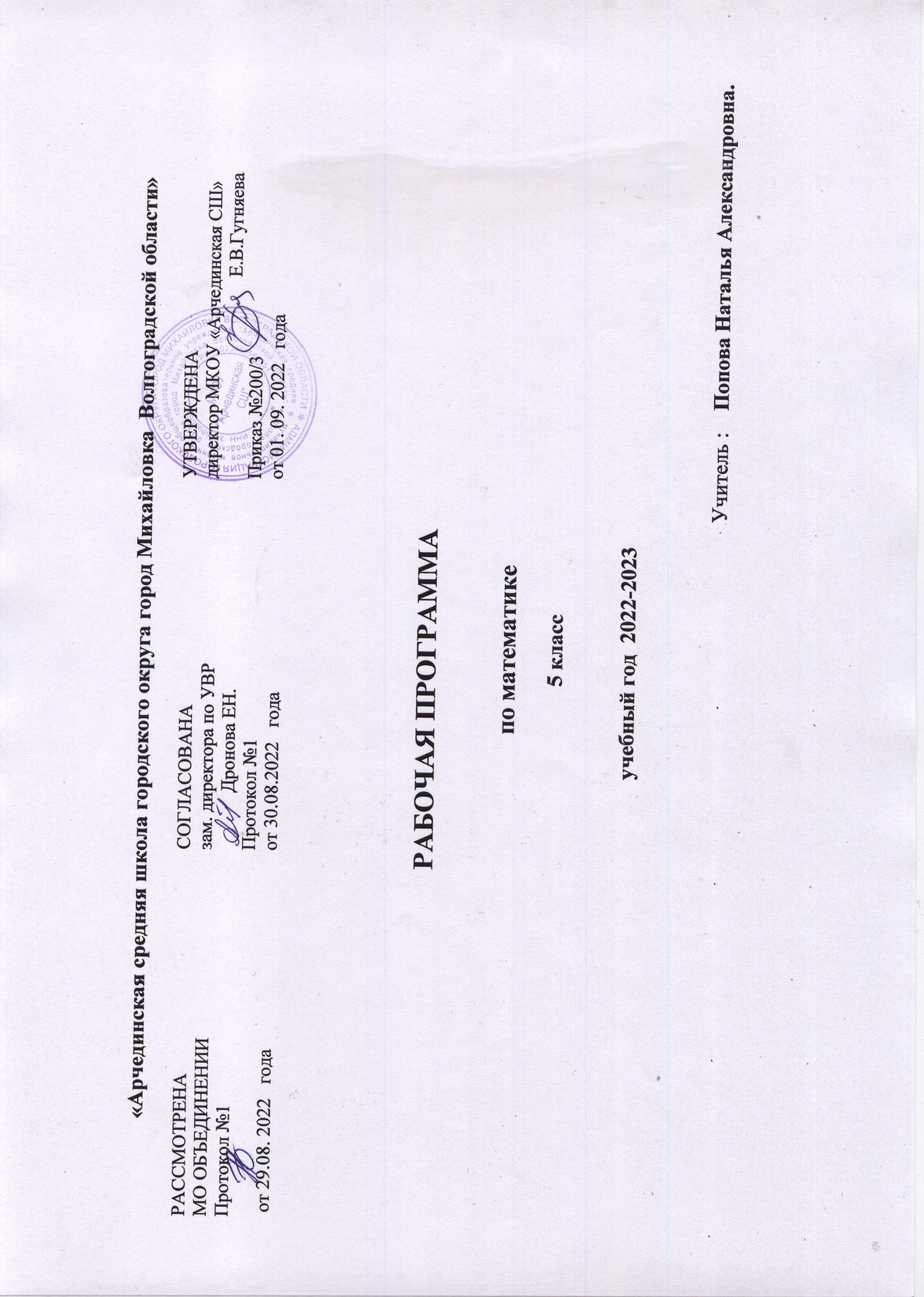 ПОЯСНИТЕЛЬНАЯ ЗАПИСКА                                        ОБЩАЯ ХАРАКТЕРИСТИКА УЧЕБНОГО ПРЕДМЕТА "МАТЕМАТИКА"Рабочая программа по математике для обучающихся 5 классов разработана на основе Федерального государственного образовательного стандарта основного общего образования с учётом и
современных мировых требований, предъявляемых к математическому образованию, и традиций российского образования, которые обеспечивают овладение ключевыми компетенциями,
составляющими основу для непрерывного образования и саморазвития, а также целостность общекультурного, личностного и познавательного развития обучающихся. В рабочей программе учтены идеи и положения Концепции развития математического образования в Российской
Федерации. В эпоху цифровой трансформации всех сфер человеческой деятельности невозможно стать образованным современным человеком без базовой математической подготовки. Уже в школе математика служит опорным предметом для изучения смежных дисциплин, а после школы реальной необходимостью становится непрерывное образование, что требует полноценной базовой
общеобразовательной подготовки, в том числе и математической.Это обусловлено тем, что в наши дни растёт число профессий, связанных с непосредственным применением математики: и в сфере экономики, и в бизнесе, и в технологических областях, и даже в гуманитарных сферах. Таким образом, круг школьников, для которых математика может стать значимым предметом, расширяется.Практическая полезность математики обусловлена тем, что её предметом являются
фундаментальные структуры нашего мира: пространственные формы и количественные отношения от простейших, усваиваемых в непосредственном опыте, до достаточно сложных, необходимых для развития научных и прикладных идей. Без конкретных математических знаний затруднено понимание принципов устройства и использования современной техники, восприятие и интерпретация
разнообразной социальной, экономической, политической информации, малоэффективна
повседневная практическая деятельность. Каждому человеку в своей жизни приходится выполнять расчёты и составлять алгоритмы, находить и применять формулы, владеть практическими приёмами геометрических измерений и построений, читать информацию, представленную в виде таблиц, диаграмм и графиков, жить в условиях неопределённости и понимать вероятностный характер случайных событий.Одновременно с расширением сфер применения математики в современном обществе всё более важным становится математический стиль мышления, проявляющийся в определённых умственных навыках. В процессе изучения математики в арсенал приёмов и методов мышления человека естественным образом включаются индукция и дедукция, обобщение и конкретизация, анализ и синтез, классификация и систематизация, абстрагирование и аналогия. Объекты математических умозаключений, правила их конструирования раскрывают механизм логических построений, способствуют выработке умения формулировать, обосновывать и доказывать суждения, тем самым развивают логическое мышление. Ведущая роль принадлежит математике и в формировании алгоритмической компоненты мышления и воспитании умений действовать по заданным алгоритмам, совершенствовать известные и конструировать новые. В процессе решения задач — основой учебной деятельности на уроках математики — развиваются также творческая и прикладная стороны мышления.Обучение математике даёт возможность развивать у обучающихся точную, рациональную и информативную речь, умение отбирать наиболее подходящие языковые, символические, графические средства для выражения суждений и наглядного их представления.Необходимым компонентом общей культуры в современном толковании является общее знакомствос методами познания действительности, представление о предмете и методах математики, их отличий от методов других естественных и гуманитарных наук, об особенностях применения математики для решения научных и прикладных задач. Таким образом, математическое образование вносит свой вклад в формирование общей культуры человека.Изучение математики также способствует эстетическому воспитанию человека, пониманию красоты и изящества математических рассуждений, восприятию геометрических форм, усвоению идеи симметрии.ЦЕЛИ ИЗУЧЕНИЯ УЧЕБНОГО КУРСАПриоритетными целями обучения математике в 5 классе являются:—  продолжение формирования основных математических понятий (число, величина,
геометрическая фигура), обеспечивающих преемственность и перспективность математического образования обучающихся;—  развитие интеллектуальных и творческих способностей обучающихся, познавательной активности, исследовательских умений, интереса к изучению математики;—  подведение обучающихся на доступном для них уровне к осознанию взаимосвязи математики и окружающего мира;—  формирование функциональной математической грамотности: умения распознавать математические объекты в реальных жизненных ситуациях, применять освоенные умения для решения практико-ориентированных задач, интерпретировать полученные результаты и оценивать их на соответствие практической ситуации.Основные линии содержания курса математики в 5 классе — арифметическая и геометрическая, которые развиваются параллельно, каждая в соответствии с собственной логикой, однако, не независимо одна от другой, а в тесном контакте и взаимодействии. Также в курсе происходит знакомство с элементами алгебры и описательной статистики.Изучение арифметического материала начинается со систематизации и развития знаний о натуральных числах, полученных в начальной школе. При этом совершенствование вычислительной техники и формирование новых теоретических знаний сочетается с развитием вычислительной культуры, в частности с обучением простейшим приёмам прикидки и оценки результатов
вычислений.Другой крупный блок в содержании арифметической линии — это дроби. Начало изучения обыкновенных и десятичных дробей отнесено к 5 классу. Это первый этап в освоении дробей, когда происходит знакомство с основными идеями, понятиями темы. При этом рассмотрение
обыкновенных дробей в полном объёме предшествует изучению десятичных дробей, что
целесообразно с точки зрения логики изложения числовой линии, когда правила действий с
десятичными дробями можно обосновать уже известными алгоритмами выполнения действий с обыкновенными дробями. Знакомство с десятичными дробями расширит возможности для понимания обучающимися прикладного применения новой записи при изучении других предметов и при практическом использовании.При обучении решению текстовых задач в 5 классе используются арифметические приёмы решения.Текстовые задачи, решаемые при отработке вычислительных навыков в 5 классе, рассматриваются задачи следующих видов: задачи на движение, на части, на покупки, на работу и производительность, на проценты, на отношения и пропорции. Кроме того, обучающиеся знакомятся с приёмами решения задач перебором возможных вариантов, учатся работать с информацией, представленной в форме таблиц или диаграмм.В Примерной рабочей программе предусмотрено формирование пропедевтических алгебраических представлений. Буква как символ некоторого числа в зависимости от математического контекста вводится постепенно. Буквенная символика широко используется прежде всего для записи общих утверждений и предложений, формул, в частности для вычисления геометрических величин, в качестве «заместителя» числа.В курсе «Математики» 5 класса представлена наглядная геометрия, направленная на развитие образного мышления, пространственного воображения, изобразительных умений. Это важный этап в изучении геометрии, который осуществляется на наглядно-практическом уровне, опирается на наглядно-образное мышление обучающихся. Большая роль отводится практической деятельности, опыту, эксперименту, моделированию. Обучающиеся знакомятся с геометрическими фигурами на плоскости и в пространстве, с их простейшими конфигурациями, учатся изображать их на
нелинованной и клетчатой бумаге, рассматривают их простейшие свойства. В процессе изучения наглядной геометрии знания, полученные обучающимися в начальной школе, систематизируются и расширяются.МЕСТО УЧЕБНОГО КУРСА В УЧЕБНОМ ПЛАНЕСогласно учебному плану в 5 классе изучается интегрированный предмет «Математика», который включает арифметический материал и наглядную геометрию, а также пропедевтические сведения из алгебры. Учебный план на изучение математики в 5 классе отводит не менее 5 учебных часов в неделю, всего  170 учебных часов.СОДЕРЖАНИЕ УЧЕБНОГО КУРСА "МАТЕМАТИКА"Натуральные числа и нульНатуральное число. Ряд натуральных чисел. Число 0. Изображение натуральных чисел точками на координатной (числовой) прямой. Позиционная система счисления. Римская нумерация как пример непозиционной системы счисления. Десятичная система счисления. Сравнение натуральных чисел, сравнение натуральных чисел с нулём. Способы сравнения. Округление натуральных чисел. Сложение натуральных чисел; свойство нуля при сложении. Вычитание как действие, обратное сложению.Умножение натуральных чисел; свойства нуля и единицы при умножении. Деление как действие, обратное умножению. Компоненты действий, связь между ними. Проверка результата
арифметического действия. Переместительное и сочетательное свойства (законы) сложения и умножения, распределительное свойство (закон) умножения. Использование букв для обозначения неизвестного компонента и записи свойств арифметических действий. Делители и кратные числа, разложение на множители. Простые и составные числа. Признаки делимости на 2, 5, 10, 3, 9. Деление с остатком. Степень с натуральным показателем. Запись числа в виде суммы разрядных слагаемых.Числовое выражение. Вычисление значений числовых выражений; порядок выполнения действий.Использование при вычислениях переместительного и сочетательного свойств (законов) сложения и умножения, распределительного свойства умножения.ДробиПредставление о дроби как способе записи части величины. Обыкновенные дроби. Правильные и неправильные дроби. Смешанная дробь; представление смешанной дроби в виде неправильной дроби и выделение целой части числа из неправильной дроби. Изображение дробей точками на числовой прямой. Основное свойство дроби. Сокращение дробей. Приведение дроби к новому знаменателю. Сравнение дробей. Сложение и вычитание дробей. Умножение и деление дробей; взаимно-обратные дроби. Нахождение части целого и целого по его части. Десятичная запись дробей. Представление десятичной дроби в виде обыкновенной. Изображение десятичных дробей точками на числовой прямой. Сравнение десятичных дробей. Арифметические действия с десятичными дробями. Округление десятичных дробей.Решение текстовых задачРешение текстовых задач арифметическим способом. Решение логических задач. Решение задач перебором всех возможных вариантов. Использование при решении задач таблиц и схем. Решение задач, содержащих зависимости, связывающие величины: скорость, время, расстояние; цена, количество, стоимость. Единицы измерения: массы, объёма, цены; расстояния, времени, скорости.Связь между единицами измерения каждой величины. Решение основных задач на дроби. Представление данных в виде таблиц, столбчатых диаграмм.Наглядная геометрияНаглядные представления о фигурах на плоскости: точка, прямая, отрезок, луч, угол, ломаная, многоугольник, окружность, круг. Угол. Прямой, острый, тупой и развёрнутый углы. Длина отрезка, метрические единицы длины. Длина ломаной, периметр многоугольника. Измерение и построение углов с помощью транспортира. Наглядные представления о фигурах на плоскости: многоугольник; прямоугольник, квадрат; треугольник, о равенстве фигур. Изображение фигур, в том числе на клетчатой бумаге. Построение конфигураций из частей прямой, окружности на нелинованной и клетчатой бумаге. Использование свойств сторон и углов прямоугольника, квадрата. Площадьпрямоугольника и многоугольников, составленных из прямоугольников, в том числе фигур, изображённых на клетчатой бумаге. Единицы измерения площади. Наглядные представления о пространственных фигурах: прямоугольный параллелепипед, куб, многогранники. Изображение простейших многогранников. Развёртки куба и параллелепипеда. Создание моделей многогранников (из бумаги, проволоки, пластилина и др.). Объём прямоугольного параллелепипеда, куба. Единицы измерения объёма.ПЛАНИРУЕМЫЕ ОБРАЗОВАТЕЛЬНЫЕ РЕЗУЛЬТАТЫЛИЧНОСТНЫЕ РЕЗУЛЬТАТЫ        Личностные результаты освоения программы учебного предмета «Математика» характеризуются:         Патриотическое воспитание:
        проявлением интереса к прошлому и настоящему российской математики, ценностным отношением к достижениям российских математиков и российской математической школы, к использованию этих достижений в других науках и прикладных сферах.        Гражданское и духовно-нравственное воспитание:
        готовностью к выполнению обязанностей гражданина и реализации его прав, представлением о математических основах функционирования различных структур, явлений, процедур гражданского общества (выборы, опросы и пр.);
        готовностью к обсуждению этических проблем, связанных с практическим применением достижений науки, осознанием важности морально-этических принципов в деятельности учёного.        Трудовое воспитание:
        установкой на активное участие в решении практических задач математической направленности, осознанием важности математического образования на протяжении всей жизни для успешной профессиональной деятельности и развитием необходимых умений; осознанным выбором и построением индивидуальной траектории образования и жизненных планов с учётом личных интересов и общественных потребностей.        Эстетическое воспитание:
        способностью к эмоциональному и эстетическому восприятию математических объектов, задач, решений, рассуждений; умению видеть математические закономерности в искусстве.        Ценности научного познания:
        ориентацией в деятельности на современную систему научных представлений об основных закономерностях развития человека, природы и общества, пониманием математической науки как сферы человеческой деятельности, этапов её развития и значимости для развития цивилизации; овладением языком математики и математической культурой как средством познания мира; овладением простейшими навыками исследовательской деятельности.        Физическое воспитание, формирование культуры здоровья и эмоционального благополучия:         готовностью применять математические знания в интересах своего здоровья, ведения здорового образа жизни (здоровое питание, сбалансированный режим занятий и отдыха, регулярная физическая активность); сформированностью навыка рефлексии, признанием своего права на ошибку и такого же права другого человека.        Экологическое воспитание:
        ориентацией на применение математических знаний для решения задач в области сохранности окружающей среды, планирования поступков и оценки их возможных последствий для окружающей среды; осознанием глобального характера экологических проблем и путей их решения.        Личностные результаты, обеспечивающие адаптацию обучающегося к изменяющимся условиям социальной и природной среды:
        готовностью к действиям в условиях неопределённости, повышению уровня своей компетентности через практическую деятельность, в том числе умение учиться у других людей, приобретать в совместной деятельности новые знания, навыки и компетенции из опыта других;
        необходимостью в формировании новых знаний, в том числе формулировать идеи, понятия, гипотезы об объектах и явлениях, в том числе ранее неизвестных, осознавать дефициты собственных знаний и компетентностей, планировать своё развитие;способностью осознавать стрессовую ситуацию, воспринимать стрессовую ситуацию как вызов, требующий контрмер, корректировать принимаемые решения и действия, формулировать и оценивать риски и последствия, формировать опыт.МЕТАПРЕДМЕТНЫЕ РЕЗУЛЬТАТЫМетапредметные результаты освоения программы учебного предмета «Математика»характеризуются овладением универсальными познавательными действиями, универсальными коммуникативными действиями и универсальными регулятивными действиями.1) Универсальные познавательные действия обеспечивают формирование базовых когнитивных процессов обучающихся (освоение методов познания окружающего мира; применение логических, исследовательских операций, умений работать с информацией).Базовые логические действия:—  выявлять и характеризовать существенные признаки математических объектов, понятий, отношений между понятиями;—  формулировать определения понятий; устанавливать существенный признак классификации, основания для обобщения и сравнения, критерии проводимого анализа;—  воспринимать, формулировать и преобразовывать суждения: утвердительные и отрицательные, единичные, частные и общие;—  условные; выявлять математические закономерности, взаимосвязи и противоречия в фактах, данных, наблюдениях и утверждениях;—  предлагать критерии для выявления закономерностей и противоречий;—  делать выводы с использованием законов логики, дедуктивных и индуктивных умозаключений, умозаключений по аналогии;—  разбирать доказательства математических утверждений (прямые и от противного), проводить самостоятельно несложные доказательства математических фактов, выстраивать аргументацию, приводить примеры и контрпримеры;—  обосновывать собственные рассуждения; выбирать способ решения учебной задачи (сравнивать несколько вариантов решения, выбирать наиболее подходящий с учётом самостоятельно выделенных критериев).Базовые исследовательские действия:—  использовать вопросы как исследовательский инструмент познания;—  формулировать вопросы, фиксирующие противоречие, проблему, самостоятельно устанавливать искомое и данное, формировать гипотезу,—  аргументировать свою позицию, мнение;—  проводить по самостоятельно составленному плану несложный эксперимент, небольшое исследование по установлению особенностей математического объекта, зависимостей объектов между собой;—  самостоятельно формулировать обобщения и выводы по результатам проведённого наблюдения, исследования, оценивать достоверность полученных результатов, выводов и обобщений; прогнозировать возможное развитие процесса, а также выдвигать предположения о его развитии в новых условиях.Работа с информацией:—  выявлять недостаточность и избыточность информации, данных, необходимых для решения задачи;—  выбирать, анализировать, систематизировать и интерпретировать информацию различных видов и форм представления;—  выбирать форму представления информации и иллюстрировать решаемые задачи схемами, диаграммами, иной графикой и их комбинациями;—  оценивать надёжность информации по критериям, предложенным учителем или сформулированным самостоятельно.        2)  Универсальные коммуникативные действия обеспечивают сформированность социальных навыков обучающихся.Общение:—  воспринимать и формулировать суждения в соответствии с условиями и целями общения;—  ясно, точно, грамотно выражать свою точку зрения в устных и письменных текстах, давать пояснения по ходу решения задачи, комментировать полученный результат; в ходе обсуждения задавать вопросы по существу обсуждаемой темы, проблемы, решаемой задачи, высказывать идеи, нацеленные на поиск решения;—  сопоставлять свои суждения с суждениями других участников диалога, обнаруживать различие и сходство позиций;—  в корректной форме формулировать разногласия, свои возражения;—  представлять результаты решения задачи, эксперимента, исследования, проекта;—  самостоятельно выбирать формат выступления с учётом задач презентации и особенностей аудитории.Сотрудничество:—  понимать и использовать преимущества командной и индивидуальной работы при решении учебных математических задач;—  принимать цель совместной деятельности, планировать организацию совместной работы, распределять виды работ, договариваться, обсуждать процесс и результат работы;—  обобщать мнения нескольких людей; участвовать в групповых формах работы (обсуждения, обмен мнениями, мозговые штурмы и др.);—  выполнять свою часть работы и координировать свои действия с другими членами команды;—  оценивать качество своего вклада в общий продукт по критериям, сформулированным участниками взаимодействия.        3)  Универсальные регулятивные действия обеспечивают формирование смысловых установок и жизненных навыков личности.Самоорганизация:—  самостоятельно составлять план, алгоритм решения задачи (или его часть), выбирать способ решения с учётом имеющихся ресурсов и собственных возможностей, аргументировать и корректировать варианты решений с учётом новой информации.Самоконтроль:—  владеть способами самопроверки, самоконтроля процесса и результата решения математической задачи;—  предвидеть трудности, которые могут возникнуть при решении задачи, вносить коррективы в деятельность на основе новых обстоятельств, найденных ошибок, выявленных трудностей;—  оценивать соответствие результата деятельности поставленной цели и условиям, объяснять причины достижения или недостижения цели, находить ошибку, давать оценку приобретённому опыту.ПРЕДМЕТНЫЕ РЕЗУЛЬТАТЫЧисла и вычисления        Понимать и правильно употреблять термины, связанные с натуральными числами, обыкновенными и десятичными дробями.        Сравнивать и упорядочивать натуральные числа, сравнивать в простейших случаях обыкновенные дроби, десятичные дроби.        Соотносить точку на координатной (числовой) прямой с соответствующим ей числом и изображать натуральные числа точками на координатной (числовой) прямой.        Выполнять арифметические действия с натуральными числами, с обыкновенными дробями в простейших случаях.Выполнять проверку, прикидку результата вычислений.Округлять натуральные числа.Решение текстовых задач        Решать текстовые задачи арифметическим способом и с помощью организованного конечного перебора всех возможных вариантов.        Решать задачи, содержащие зависимости, связывающие величины: скорость, время, расстояние; цена, количество, стоимость.Использовать краткие записи, схемы, таблицы, обозначения при решении задач.        Пользоваться основными единицами измерения: цены, массы; расстояния, времени, скорости; выражать одни единицы вели- чины через другие.Извлекать, анализировать, оценивать информацию, представленную в таблице, на столбчатой диаграмме, интерпретировать представленные данные, использовать данные при решении задач.Наглядная геометрия        Пользоваться геометрическими понятиями: точка, прямая, отрезок, луч, угол, многоугольник, окружность, круг.        Приводить примеры объектов окружающего мира, имеющих форму изученных геометрических фигур.        Использовать терминологию, связанную с углами: вершина сторона; с многоугольниками: угол, вершина, сторона, диагональ; с окружностью: радиус, диаметр, центр.        Изображать изученные геометрические фигуры на нелинованной и клетчатой бумаге с помощью циркуля и линейки.        Находить длины отрезков непосредственным измерением с помощью линейки, строить отрезки заданной длины; строить окружность заданного радиуса.Использовать свойства сторон и углов прямоугольника, квадрата для их построения, вычисленияплощади и периметра.        Вычислять периметр и площадь квадрата, прямоугольника, фигур, составленных из прямоугольников, в том числе фигур, изображённых на клетчатой бумаге.        Пользоваться основными метрическими единицами измерения длины, площади; выражать одни единицы величины через другие.        Распознавать параллелепипед, куб, использовать терминологию: вершина, ребро грань, измерения; находить измерения параллелепипеда, куба.        Вычислять объём куба, параллелепипеда по заданным измерениям, пользоваться единицами измерения объёма.Решать несложные задачи на измерение геометрических величин в практических ситуациях.ТЕМАТИЧЕСКОЕ ПЛАНИРОВАНИЕПОУРОЧНОЕ ПЛАНИРОВАНИЕУЧЕБНО-МЕТОДИЧЕСКОЕ ОБЕСПЕЧЕНИЕ ОБРАЗОВАТЕЛЬНОГО ПРОЦЕССАОБЯЗАТЕЛЬНЫЕ УЧЕБНЫЕ МАТЕРИАЛЫ ДЛЯ УЧЕНИКАБунимович Е.А., Дорофеев Г.В., Суворова С.Б. и другие, Математика, 5 класс, Акционерное общество "Издательство "Просвещение";
Введите свой вариант:МЕТОДИЧЕСКИЕ МАТЕРИАЛЫ ДЛЯ УЧИТЕЛЯ1.Бунимович Е.А. Математика. Арифметика. Геометрия. 5 класс: учебник для общеобразоват.учреждений./ Е.А. Бунимович, Г.В. Дорофеев, С.Б. Суворова и др. — М.: Просвещение, 2010.2.Электронное приложение к учебнику. — М. : Просвещение, 2010. '
3. Бунимович Е.А. Математика. Арифметика. Геометрия. Тетрадь-тренажёр. 5 класс: пособие для учащихся общеобразоват. учреждений. / Е.А. Бунимович, Л.В. Кузнецова, С.С. Минаева и др. — М. : Просвещение, 2010.4. Бунимович Е.А.. Математика. Арифметика. Геометрия. Задачник-тренажёр. 5 класс: пособие для учащихся общеобразоват. учреждений. / Е.А. Бунимович, Л.В. Кузнецова, С.С. Минаева и др. — М. : Просвещение, 2010.5.Сафонова Н.В. Математика. Арифметика. Геометрия. Тетрадь-экзаменатор. 5 класс: пособие для учащихся общеобразоват. учреждений. — М.: Просвещение, 2010.6.Кузнецова Л.В. Математика. Поурочное тематическое планирование 5 класс: пособие для учителей общеобразоват. учреждений. / Л.В. Кузнецова, С.С. Минаева, Л.О. Рослова и др. — М.: Просвещение, 2010.ЦИФРОВЫЕ ОБРАЗОВАТЕЛЬНЫЕ РЕСУРСЫ И РЕСУРСЫ СЕТИ ИНТЕРНЕТ— Интернет. Гиперссылки на ресурс:http://eorhelp.ru/ http://www.fcior.edu.ru
http://www.school-collection.edu.ru
http://www.openclass.ru/
http://powerpoint.net.ru/
http://karmanform.ucoz.ru/
www.sрhегеs.гuМАТЕРИАЛЬНО-ТЕХНИЧЕСКОЕ ОБЕСПЕЧЕНИЕ ОБРАЗОВАТЕЛЬНОГО ПРОЦЕССАУЧЕБНОЕ ОБОРУДОВАНИЕ• Учебно-практическое и учебно-лабораторное оборудование:
— доска магнитная с координатной сеткой;
— комплект чертежных инструментов (классных и разда¬точных): линейка, транспортир, угольник (30°, 60°), угольник (45°, 45°), циркуль;
— комплекты планиметрических и стереометрических тел (демонстрационный и раздаточный);— комплекты для моделирования (цветная бумага, картон, калька, клей, ножницы, пластилин).ОБОРУДОВАНИЕ ДЛЯ ПРОВЕДЕНИЯ ЛАБОРАТОРНЫХ И ПРАКТИЧЕСКИХ РАБОТ— мультимедийный компьютер;
— мультимедиапроектор;
— интерактивная доска.№
п/п№
п/п№
п/п№
п/пНаименование разделов и тем программыНаименование разделов и тем программыНаименование разделов и тем программыНаименование разделов и тем программыНаименование разделов и тем программыКоличество часовКоличество часовКоличество часовКоличество часовКоличество часовКоличество часовКоличество часовКоличество часовКоличество часовКоличество часовКоличество часовКоличество часовКоличество часовКоличество часовКоличество часовКоличество часовКоличество часовКоличество часовКоличество часовКоличество часовКоличество часовКоличество часовКоличество часовДата
изученияДата
изученияВиды деятельностиВиды деятельностиВиды деятельностиВиды деятельностиВиды деятельностиВиды деятельностиВиды,
формы
контроляВиды,
формы
контроляВиды,
формы
контроляЭлектронные (цифровые) образовательные ресурсыЭлектронные (цифровые) образовательные ресурсыЭлектронные (цифровые) образовательные ресурсыЭлектронные (цифровые) образовательные ресурсыЭлектронные (цифровые) образовательные ресурсы№
п/п№
п/п№
п/п№
п/пНаименование разделов и тем программыНаименование разделов и тем программыНаименование разделов и тем программыНаименование разделов и тем программыНаименование разделов и тем программывсеговсеговсеговсеговсеговсеговсеговсегоконтрольные работыконтрольные работыконтрольные работыконтрольные работыконтрольные работыконтрольные работыконтрольные работыконтрольные работыконтрольные работыпрактические работыпрактические работыпрактические работыпрактические работыпрактические работыпрактические работыДата
изученияДата
изученияВиды деятельностиВиды деятельностиВиды деятельностиВиды деятельностиВиды деятельностиВиды деятельностиВиды,
формы
контроляВиды,
формы
контроляВиды,
формы
контроляЭлектронные (цифровые) образовательные ресурсыЭлектронные (цифровые) образовательные ресурсыЭлектронные (цифровые) образовательные ресурсыЭлектронные (цифровые) образовательные ресурсыЭлектронные (цифровые) образовательные ресурсыРаздел 1.Натуральные числа. Действия с натуральными числамиРаздел 1.Натуральные числа. Действия с натуральными числамиРаздел 1.Натуральные числа. Действия с натуральными числамиРаздел 1.Натуральные числа. Действия с натуральными числамиРаздел 1.Натуральные числа. Действия с натуральными числамиРаздел 1.Натуральные числа. Действия с натуральными числамиРаздел 1.Натуральные числа. Действия с натуральными числамиРаздел 1.Натуральные числа. Действия с натуральными числамиРаздел 1.Натуральные числа. Действия с натуральными числамиРаздел 1.Натуральные числа. Действия с натуральными числамиРаздел 1.Натуральные числа. Действия с натуральными числамиРаздел 1.Натуральные числа. Действия с натуральными числамиРаздел 1.Натуральные числа. Действия с натуральными числамиРаздел 1.Натуральные числа. Действия с натуральными числамиРаздел 1.Натуральные числа. Действия с натуральными числамиРаздел 1.Натуральные числа. Действия с натуральными числамиРаздел 1.Натуральные числа. Действия с натуральными числамиРаздел 1.Натуральные числа. Действия с натуральными числамиРаздел 1.Натуральные числа. Действия с натуральными числамиРаздел 1.Натуральные числа. Действия с натуральными числамиРаздел 1.Натуральные числа. Действия с натуральными числамиРаздел 1.Натуральные числа. Действия с натуральными числамиРаздел 1.Натуральные числа. Действия с натуральными числамиРаздел 1.Натуральные числа. Действия с натуральными числамиРаздел 1.Натуральные числа. Действия с натуральными числамиРаздел 1.Натуральные числа. Действия с натуральными числамиРаздел 1.Натуральные числа. Действия с натуральными числамиРаздел 1.Натуральные числа. Действия с натуральными числамиРаздел 1.Натуральные числа. Действия с натуральными числамиРаздел 1.Натуральные числа. Действия с натуральными числамиРаздел 1.Натуральные числа. Действия с натуральными числамиРаздел 1.Натуральные числа. Действия с натуральными числамиРаздел 1.Натуральные числа. Действия с натуральными числамиРаздел 1.Натуральные числа. Действия с натуральными числамиРаздел 1.Натуральные числа. Действия с натуральными числамиРаздел 1.Натуральные числа. Действия с натуральными числамиРаздел 1.Натуральные числа. Действия с натуральными числамиРаздел 1.Натуральные числа. Действия с натуральными числамиРаздел 1.Натуральные числа. Действия с натуральными числамиРаздел 1.Натуральные числа. Действия с натуральными числамиРаздел 1.Натуральные числа. Действия с натуральными числамиРаздел 1.Натуральные числа. Действия с натуральными числамиРаздел 1.Натуральные числа. Действия с натуральными числамиРаздел 1.Натуральные числа. Действия с натуральными числамиРаздел 1.Натуральные числа. Действия с натуральными числамиРаздел 1.Натуральные числа. Действия с натуральными числамиРаздел 1.Натуральные числа. Действия с натуральными числамиРаздел 1.Натуральные числа. Действия с натуральными числами1.1.1.1.1.1.1.1.Десятичная система счисления.Десятичная система счисления.Десятичная система счисления.Десятичная система счисления.Десятичная система счисления.11111111000000000000000Читать, записывать, сравнивать натуральные числа; предлагать и обсуждать способы упорядочивания чисел;Читать, записывать, сравнивать натуральные числа; предлагать и обсуждать способы упорядочивания чисел;Читать, записывать, сравнивать натуральные числа; предлагать и обсуждать способы упорядочивания чисел;Читать, записывать, сравнивать натуральные числа; предлагать и обсуждать способы упорядочивания чисел;Читать, записывать, сравнивать натуральные числа; предлагать и обсуждать способы упорядочивания чисел;Читать, записывать, сравнивать натуральные числа; предлагать и обсуждать способы упорядочивания чисел;Устный
опрос;Устный
опрос;Устный
опрос;https://resh.edu.ru/subject/lesson/7721/start/287636/https://resh.edu.ru/subject/lesson/7721/start/287636/https://resh.edu.ru/subject/lesson/7721/start/287636/https://resh.edu.ru/subject/lesson/7721/start/287636/https://resh.edu.ru/subject/lesson/7721/start/287636/1.2.1.2.1.2.1.2.Ряд натуральных чисел.Ряд натуральных чисел.Ряд натуральных чисел.Ряд натуральных чисел.Ряд натуральных чисел.11111111000000000000000Изображать координатную прямую, отмечать числа точками на координатной прямой, находить координаты точки;Изображать координатную прямую, отмечать числа точками на координатной прямой, находить координаты точки;Изображать координатную прямую, отмечать числа точками на координатной прямой, находить координаты точки;Изображать координатную прямую, отмечать числа точками на координатной прямой, находить координаты точки;Изображать координатную прямую, отмечать числа точками на координатной прямой, находить координаты точки;Изображать координатную прямую, отмечать числа точками на координатной прямой, находить координаты точки;Устный
опрос;Устный
опрос;Устный
опрос;https://resh.edu.ru/subject/lesson/7719/start/316201/https://resh.edu.ru/subject/lesson/7719/start/316201/https://resh.edu.ru/subject/lesson/7719/start/316201/https://resh.edu.ru/subject/lesson/7719/start/316201/https://resh.edu.ru/subject/lesson/7719/start/316201/1.3.1.3.1.3.1.3.Натуральный ряд.Натуральный ряд.Натуральный ряд.Натуральный ряд.Натуральный ряд.111111110000000000.250.250.250.250.250.25Исследовать свойства натурального ряда, чисел 0 и 1 при сложении и умножении;Исследовать свойства натурального ряда, чисел 0 и 1 при сложении и умножении;Исследовать свойства натурального ряда, чисел 0 и 1 при сложении и умножении;Исследовать свойства натурального ряда, чисел 0 и 1 при сложении и умножении;Исследовать свойства натурального ряда, чисел 0 и 1 при сложении и умножении;Исследовать свойства натурального ряда, чисел 0 и 1 при сложении и умножении;Практическая работа;Практическая работа;Практическая работа;https://resh.edu.ru/subject/lesson/7719/start/316201/https://resh.edu.ru/subject/lesson/7719/start/316201/https://resh.edu.ru/subject/lesson/7719/start/316201/https://resh.edu.ru/subject/lesson/7719/start/316201/https://resh.edu.ru/subject/lesson/7719/start/316201/1.4.1.4.1.4.1.4.Число 0.Число 0.Число 0.Число 0.Число 0.11111111111111111000000Исследовать свойства натурального ряда, чисел 0 и 1 при сложении и умножении;Исследовать свойства натурального ряда, чисел 0 и 1 при сложении и умножении;Исследовать свойства натурального ряда, чисел 0 и 1 при сложении и умножении;Исследовать свойства натурального ряда, чисел 0 и 1 при сложении и умножении;Исследовать свойства натурального ряда, чисел 0 и 1 при сложении и умножении;Исследовать свойства натурального ряда, чисел 0 и 1 при сложении и умножении;Устный
опрос;Устный
опрос;Устный
опрос;https://resh.edu.ru/subject/lesson/7719/start/316201/https://resh.edu.ru/subject/lesson/7719/start/316201/https://resh.edu.ru/subject/lesson/7719/start/316201/https://resh.edu.ru/subject/lesson/7719/start/316201/https://resh.edu.ru/subject/lesson/7719/start/316201/1.5.1.5.1.5.1.5.Натуральные числа на координатной прямой.Натуральные числа на координатной прямой.Натуральные числа на координатной прямой.Натуральные числа на координатной прямой.Натуральные числа на координатной прямой.33333333000000000000000Изображать координатную прямую, отмечать числа точками на координатной прямой, находить координаты точки;Изображать координатную прямую, отмечать числа точками на координатной прямой, находить координаты точки;Изображать координатную прямую, отмечать числа точками на координатной прямой, находить координаты точки;Изображать координатную прямую, отмечать числа точками на координатной прямой, находить координаты точки;Изображать координатную прямую, отмечать числа точками на координатной прямой, находить координаты точки;Изображать координатную прямую, отмечать числа точками на координатной прямой, находить координаты точки;Устный
опрос;Устный
опрос;Устный
опрос;https://resh.edu.ru/subject/lesson/7719/start/316201/https://resh.edu.ru/subject/lesson/7719/start/316201/https://resh.edu.ru/subject/lesson/7719/start/316201/https://resh.edu.ru/subject/lesson/7719/start/316201/https://resh.edu.ru/subject/lesson/7719/start/316201/1.6.1.6.1.6.1.6.Сравнение, округление натуральныхчисел.Сравнение, округление натуральныхчисел.Сравнение, округление натуральныхчисел.Сравнение, округление натуральныхчисел.Сравнение, округление натуральныхчисел.444444441111111110.50.50.50.50.50.5Выполнять арифметические действия с натуральными числами, вычислять значения числовых выражений со скобками и без скобок;Выполнять арифметические действия с натуральными числами, вычислять значения числовых выражений со скобками и без скобок;Выполнять арифметические действия с натуральными числами, вычислять значения числовых выражений со скобками и без скобок;Выполнять арифметические действия с натуральными числами, вычислять значения числовых выражений со скобками и без скобок;Выполнять арифметические действия с натуральными числами, вычислять значения числовых выражений со скобками и без скобок;Выполнять арифметические действия с натуральными числами, вычислять значения числовых выражений со скобками и без скобок;Практическая работа;Практическая работа;Практическая работа;https://resh.edu.ru/subject/lesson/7718/start/316232/https://resh.edu.ru/subject/lesson/7718/start/316232/https://resh.edu.ru/subject/lesson/7718/start/316232/https://resh.edu.ru/subject/lesson/7718/start/316232/https://resh.edu.ru/subject/lesson/7718/start/316232/1.7.1.7.1.7.1.7.Арифметические действия с натуральными числами.Арифметические действия с натуральными числами.Арифметические действия с натуральными числами.Арифметические действия с натуральными числами.Арифметические действия с натуральными числами.444444440000000000.50.50.50.50.50.5Выполнять арифметические действия с натуральными числами, вычислять значения числовых выражений со скобками и без скобок;Выполнять арифметические действия с натуральными числами, вычислять значения числовых выражений со скобками и без скобок;Выполнять арифметические действия с натуральными числами, вычислять значения числовых выражений со скобками и без скобок;Выполнять арифметические действия с натуральными числами, вычислять значения числовых выражений со скобками и без скобок;Выполнять арифметические действия с натуральными числами, вычислять значения числовых выражений со скобками и без скобок;Выполнять арифметические действия с натуральными числами, вычислять значения числовых выражений со скобками и без скобок;Устный
опрос;Устный
опрос;Устный
опрос;https://resh.edu.ru/subject/12/5/https://resh.edu.ru/subject/12/5/https://resh.edu.ru/subject/12/5/https://resh.edu.ru/subject/12/5/https://resh.edu.ru/subject/12/5/1.8.1.8.1.8.1.8.Свойства нуля при сложении и умножении, свойства единицы при умножении.Свойства нуля при сложении и умножении, свойства единицы при умножении.Свойства нуля при сложении и умножении, свойства единицы при умножении.Свойства нуля при сложении и умножении, свойства единицы при умножении.Свойства нуля при сложении и умножении, свойства единицы при умножении.11111111000000000000000Исследовать свойства натурального ряда, чисел 0 и 1 при сложении и умножении;Исследовать свойства натурального ряда, чисел 0 и 1 при сложении и умножении;Исследовать свойства натурального ряда, чисел 0 и 1 при сложении и умножении;Исследовать свойства натурального ряда, чисел 0 и 1 при сложении и умножении;Исследовать свойства натурального ряда, чисел 0 и 1 при сложении и умножении;Исследовать свойства натурального ряда, чисел 0 и 1 при сложении и умножении;Письменный контроль;Письменный контроль;Письменный контроль;https://resh.edu.ru/subject/lesson/7723/start/272294/https://resh.edu.ru/subject/lesson/7723/start/272294/https://resh.edu.ru/subject/lesson/7723/start/272294/https://resh.edu.ru/subject/lesson/7723/start/272294/https://resh.edu.ru/subject/lesson/7723/start/272294/1.9.1.9.1.9.1.9.Переместительное и
сочетательное свойства
сложения и умножения,
распределительное свойство умножения.Переместительное и
сочетательное свойства
сложения и умножения,
распределительное свойство умножения.Переместительное и
сочетательное свойства
сложения и умножения,
распределительное свойство умножения.Переместительное и
сочетательное свойства
сложения и умножения,
распределительное свойство умножения.Переместительное и
сочетательное свойства
сложения и умножения,
распределительное свойство умножения.22222222111111111000000Использовать при вычислениях переместительное и сочетательное свойства сложения и умножения, распределительное свойство умножения;Использовать при вычислениях переместительное и сочетательное свойства сложения и умножения, распределительное свойство умножения;Использовать при вычислениях переместительное и сочетательное свойства сложения и умножения, распределительное свойство умножения;Использовать при вычислениях переместительное и сочетательное свойства сложения и умножения, распределительное свойство умножения;Использовать при вычислениях переместительное и сочетательное свойства сложения и умножения, распределительное свойство умножения;Использовать при вычислениях переместительное и сочетательное свойства сложения и умножения, распределительное свойство умножения;Контрольная работа;Контрольная работа;Контрольная работа;https://resh.edu.ru/subject/lesson/7723/start/272294/https://resh.edu.ru/subject/lesson/7723/start/272294/https://resh.edu.ru/subject/lesson/7723/start/272294/https://resh.edu.ru/subject/lesson/7723/start/272294/https://resh.edu.ru/subject/lesson/7723/start/272294/1.10.1.10.1.10.1.10.Делители и кратные числа, разложение числа на
множители.Делители и кратные числа, разложение числа на
множители.Делители и кратные числа, разложение числа на
множители.Делители и кратные числа, разложение числа на
множители.Делители и кратные числа, разложение числа на
множители.44444444000000000111111Формулировать определения делителя и кратного, называть делители и кратные числа; распознавать простые и составные числа; формулировать и применять признаки делимости на 2, 3, 5, 9, 10; применять алгоритм разложения числа на простые
множители; находить остатки от деления и неполное частное;Формулировать определения делителя и кратного, называть делители и кратные числа; распознавать простые и составные числа; формулировать и применять признаки делимости на 2, 3, 5, 9, 10; применять алгоритм разложения числа на простые
множители; находить остатки от деления и неполное частное;Формулировать определения делителя и кратного, называть делители и кратные числа; распознавать простые и составные числа; формулировать и применять признаки делимости на 2, 3, 5, 9, 10; применять алгоритм разложения числа на простые
множители; находить остатки от деления и неполное частное;Формулировать определения делителя и кратного, называть делители и кратные числа; распознавать простые и составные числа; формулировать и применять признаки делимости на 2, 3, 5, 9, 10; применять алгоритм разложения числа на простые
множители; находить остатки от деления и неполное частное;Формулировать определения делителя и кратного, называть делители и кратные числа; распознавать простые и составные числа; формулировать и применять признаки делимости на 2, 3, 5, 9, 10; применять алгоритм разложения числа на простые
множители; находить остатки от деления и неполное частное;Формулировать определения делителя и кратного, называть делители и кратные числа; распознавать простые и составные числа; формулировать и применять признаки делимости на 2, 3, 5, 9, 10; применять алгоритм разложения числа на простые
множители; находить остатки от деления и неполное частное;Устный
опрос;Устный
опрос;Устный
опрос;https://resh.edu.ru/subject/lesson/7748/start/233487/https://resh.edu.ru/subject/lesson/7748/start/233487/https://resh.edu.ru/subject/lesson/7748/start/233487/https://resh.edu.ru/subject/lesson/7748/start/233487/https://resh.edu.ru/subject/lesson/7748/start/233487/1.11.1.11.1.11.1.11.Деление с остатком.Деление с остатком.Деление с остатком.Деление с остатком.Деление с остатком.555555551111111110.50.50.50.50.50.5Формулировать определения делителя и кратного, называть делители и кратные числа; распознавать простые и составные числа; формулировать и применять признаки делимости на 2, 3, 5, 9, 10; применять алгоритм разложения числа на простые
множители; находить остатки от деления и неполное частное;Формулировать определения делителя и кратного, называть делители и кратные числа; распознавать простые и составные числа; формулировать и применять признаки делимости на 2, 3, 5, 9, 10; применять алгоритм разложения числа на простые
множители; находить остатки от деления и неполное частное;Формулировать определения делителя и кратного, называть делители и кратные числа; распознавать простые и составные числа; формулировать и применять признаки делимости на 2, 3, 5, 9, 10; применять алгоритм разложения числа на простые
множители; находить остатки от деления и неполное частное;Формулировать определения делителя и кратного, называть делители и кратные числа; распознавать простые и составные числа; формулировать и применять признаки делимости на 2, 3, 5, 9, 10; применять алгоритм разложения числа на простые
множители; находить остатки от деления и неполное частное;Формулировать определения делителя и кратного, называть делители и кратные числа; распознавать простые и составные числа; формулировать и применять признаки делимости на 2, 3, 5, 9, 10; применять алгоритм разложения числа на простые
множители; находить остатки от деления и неполное частное;Формулировать определения делителя и кратного, называть делители и кратные числа; распознавать простые и составные числа; формулировать и применять признаки делимости на 2, 3, 5, 9, 10; применять алгоритм разложения числа на простые
множители; находить остатки от деления и неполное частное;Контрольная работа;Контрольная работа;Контрольная работа;https://resh.edu.ru/subject/lesson/7709/start/325151/https://resh.edu.ru/subject/lesson/7709/start/325151/https://resh.edu.ru/subject/lesson/7709/start/325151/https://resh.edu.ru/subject/lesson/7709/start/325151/https://resh.edu.ru/subject/lesson/7709/start/325151/1.12.1.12.1.12.Простые и составные числа.Простые и составные числа.Простые и составные числа.Простые и составные числа.Простые и составные числа.Простые и составные числа.Простые и составные числа.Простые и составные числа.Простые и составные числа.22200000000распознавать простые и составные числа;;распознавать простые и составные числа;;распознавать простые и составные числа;;распознавать простые и составные числа;;распознавать простые и составные числа;;Устный
опрос;Устный
опрос;Устный
опрос;Устный
опрос;https://resh.edu.ru/subject/lesson/7749/start/313626/https://resh.edu.ru/subject/lesson/7749/start/313626/https://resh.edu.ru/subject/lesson/7749/start/313626/https://resh.edu.ru/subject/lesson/7749/start/313626/https://resh.edu.ru/subject/lesson/7749/start/313626/https://resh.edu.ru/subject/lesson/7749/start/313626/https://resh.edu.ru/subject/lesson/7749/start/313626/1.13.1.13.1.13.Признаки делимости на 2, 5, 10, 3, 9.Признаки делимости на 2, 5, 10, 3, 9.Признаки делимости на 2, 5, 10, 3, 9.Признаки делимости на 2, 5, 10, 3, 9.Признаки делимости на 2, 5, 10, 3, 9.Признаки делимости на 2, 5, 10, 3, 9.Признаки делимости на 2, 5, 10, 3, 9.Признаки делимости на 2, 5, 10, 3, 9.Признаки делимости на 2, 5, 10, 3, 9.55500000111Формулировать определения делителя и кратного, называть делители и кратные числа; распознавать простые и составные числа; формулировать и применять признаки делимости на 2, 3, 5, 9, 10; применять алгоритм разложения числа на простые
множители; находить остатки от деления и неполное частное;Формулировать определения делителя и кратного, называть делители и кратные числа; распознавать простые и составные числа; формулировать и применять признаки делимости на 2, 3, 5, 9, 10; применять алгоритм разложения числа на простые
множители; находить остатки от деления и неполное частное;Формулировать определения делителя и кратного, называть делители и кратные числа; распознавать простые и составные числа; формулировать и применять признаки делимости на 2, 3, 5, 9, 10; применять алгоритм разложения числа на простые
множители; находить остатки от деления и неполное частное;Формулировать определения делителя и кратного, называть делители и кратные числа; распознавать простые и составные числа; формулировать и применять признаки делимости на 2, 3, 5, 9, 10; применять алгоритм разложения числа на простые
множители; находить остатки от деления и неполное частное;Формулировать определения делителя и кратного, называть делители и кратные числа; распознавать простые и составные числа; формулировать и применять признаки делимости на 2, 3, 5, 9, 10; применять алгоритм разложения числа на простые
множители; находить остатки от деления и неполное частное;Письменный контроль;Письменный контроль;Письменный контроль;Письменный контроль;https://resh.edu.ru/subject/lesson/7748/start/233487/https://resh.edu.ru/subject/lesson/7748/start/233487/https://resh.edu.ru/subject/lesson/7748/start/233487/https://resh.edu.ru/subject/lesson/7748/start/233487/https://resh.edu.ru/subject/lesson/7748/start/233487/https://resh.edu.ru/subject/lesson/7748/start/233487/https://resh.edu.ru/subject/lesson/7748/start/233487/1.14.1.14.1.14.Степень с натуральным показателем.Степень с натуральным показателем.Степень с натуральным показателем.Степень с натуральным показателем.Степень с натуральным показателем.Степень с натуральным показателем.Степень с натуральным показателем.Степень с натуральным показателем.Степень с натуральным показателем.22200000000Записывать произведение в виде степени, читать степени,
использовать терминологию (основание, показатель), вычислять значения степеней;Записывать произведение в виде степени, читать степени,
использовать терминологию (основание, показатель), вычислять значения степеней;Записывать произведение в виде степени, читать степени,
использовать терминологию (основание, показатель), вычислять значения степеней;Записывать произведение в виде степени, читать степени,
использовать терминологию (основание, показатель), вычислять значения степеней;Записывать произведение в виде степени, читать степени,
использовать терминологию (основание, показатель), вычислять значения степеней;Устный
опрос;Устный
опрос;Устный
опрос;Устный
опрос;https://resh.edu.ru/subject/lesson/7713/start/272325/https://resh.edu.ru/subject/lesson/7713/start/272325/https://resh.edu.ru/subject/lesson/7713/start/272325/https://resh.edu.ru/subject/lesson/7713/start/272325/https://resh.edu.ru/subject/lesson/7713/start/272325/https://resh.edu.ru/subject/lesson/7713/start/272325/https://resh.edu.ru/subject/lesson/7713/start/272325/1.15.1.15.1.15.Числовые выражения; порядок действий.Числовые выражения; порядок действий.Числовые выражения; порядок действий.Числовые выражения; порядок действий.Числовые выражения; порядок действий.Числовые выражения; порядок действий.Числовые выражения; порядок действий.Числовые выражения; порядок действий.Числовые выражения; порядок действий.22200000000Формулировать и применять правила преобразования числовых выражений на основе свойств арифметических действий;Формулировать и применять правила преобразования числовых выражений на основе свойств арифметических действий;Формулировать и применять правила преобразования числовых выражений на основе свойств арифметических действий;Формулировать и применять правила преобразования числовых выражений на основе свойств арифметических действий;Формулировать и применять правила преобразования числовых выражений на основе свойств арифметических действий;Письменный контроль;Письменный контроль;Письменный контроль;Письменный контроль;https://resh.edu.ru/subject/lesson/7722/start/287667/https://resh.edu.ru/subject/lesson/7722/start/287667/https://resh.edu.ru/subject/lesson/7722/start/287667/https://resh.edu.ru/subject/lesson/7722/start/287667/https://resh.edu.ru/subject/lesson/7722/start/287667/https://resh.edu.ru/subject/lesson/7722/start/287667/https://resh.edu.ru/subject/lesson/7722/start/287667/1.16.1.16.1.16.Решение текстовых задач на все арифметические действия, на движение и покупкиРешение текстовых задач на все арифметические действия, на движение и покупкиРешение текстовых задач на все арифметические действия, на движение и покупкиРешение текстовых задач на все арифметические действия, на движение и покупкиРешение текстовых задач на все арифметические действия, на движение и покупкиРешение текстовых задач на все арифметические действия, на движение и покупкиРешение текстовых задач на все арифметические действия, на движение и покупкиРешение текстовых задач на все арифметические действия, на движение и покупкиРешение текстовых задач на все арифметические действия, на движение и покупки555111110.50.50.5Решать текстовые задачи арифметическим способом, использовать зависимости между величинами (скорость, время, расстояние; цена, количество, стоимость и др.): анализировать и осмысливать текст задачи, переформулировать условие, извлекать необходимые данные, устанавливать зависимости между величинами, строить логическую цепочку рассуждений;Решать текстовые задачи арифметическим способом, использовать зависимости между величинами (скорость, время, расстояние; цена, количество, стоимость и др.): анализировать и осмысливать текст задачи, переформулировать условие, извлекать необходимые данные, устанавливать зависимости между величинами, строить логическую цепочку рассуждений;Решать текстовые задачи арифметическим способом, использовать зависимости между величинами (скорость, время, расстояние; цена, количество, стоимость и др.): анализировать и осмысливать текст задачи, переформулировать условие, извлекать необходимые данные, устанавливать зависимости между величинами, строить логическую цепочку рассуждений;Решать текстовые задачи арифметическим способом, использовать зависимости между величинами (скорость, время, расстояние; цена, количество, стоимость и др.): анализировать и осмысливать текст задачи, переформулировать условие, извлекать необходимые данные, устанавливать зависимости между величинами, строить логическую цепочку рассуждений;Решать текстовые задачи арифметическим способом, использовать зависимости между величинами (скорость, время, расстояние; цена, количество, стоимость и др.): анализировать и осмысливать текст задачи, переформулировать условие, извлекать необходимые данные, устанавливать зависимости между величинами, строить логическую цепочку рассуждений;Письменный контроль;Письменный контроль;Письменный контроль;Письменный контроль;https://resh.edu.ru/subject/lesson/7711/start/311996/https://resh.edu.ru/subject/lesson/7711/start/311996/https://resh.edu.ru/subject/lesson/7711/start/311996/https://resh.edu.ru/subject/lesson/7711/start/311996/https://resh.edu.ru/subject/lesson/7711/start/311996/https://resh.edu.ru/subject/lesson/7711/start/311996/https://resh.edu.ru/subject/lesson/7711/start/311996/Итого по разделу:Итого по разделу:Итого по разделу:Итого по разделу:Итого по разделу:Итого по разделу:Итого по разделу:Итого по разделу:Итого по разделу:Итого по разделу:Итого по разделу:Итого по разделу:434343Раздел 2. Наглядная геометрия. Линии на плоскостиРаздел 2. Наглядная геометрия. Линии на плоскостиРаздел 2. Наглядная геометрия. Линии на плоскостиРаздел 2. Наглядная геометрия. Линии на плоскостиРаздел 2. Наглядная геометрия. Линии на плоскостиРаздел 2. Наглядная геометрия. Линии на плоскостиРаздел 2. Наглядная геометрия. Линии на плоскостиРаздел 2. Наглядная геометрия. Линии на плоскостиРаздел 2. Наглядная геометрия. Линии на плоскостиРаздел 2. Наглядная геометрия. Линии на плоскостиРаздел 2. Наглядная геометрия. Линии на плоскостиРаздел 2. Наглядная геометрия. Линии на плоскостиРаздел 2. Наглядная геометрия. Линии на плоскостиРаздел 2. Наглядная геометрия. Линии на плоскостиРаздел 2. Наглядная геометрия. Линии на плоскостиРаздел 2. Наглядная геометрия. Линии на плоскостиРаздел 2. Наглядная геометрия. Линии на плоскостиРаздел 2. Наглядная геометрия. Линии на плоскостиРаздел 2. Наглядная геометрия. Линии на плоскостиРаздел 2. Наглядная геометрия. Линии на плоскостиРаздел 2. Наглядная геометрия. Линии на плоскостиРаздел 2. Наглядная геометрия. Линии на плоскостиРаздел 2. Наглядная геометрия. Линии на плоскостиРаздел 2. Наглядная геометрия. Линии на плоскостиРаздел 2. Наглядная геометрия. Линии на плоскостиРаздел 2. Наглядная геометрия. Линии на плоскостиРаздел 2. Наглядная геометрия. Линии на плоскостиРаздел 2. Наглядная геометрия. Линии на плоскостиРаздел 2. Наглядная геометрия. Линии на плоскостиРаздел 2. Наглядная геометрия. Линии на плоскостиРаздел 2. Наглядная геометрия. Линии на плоскостиРаздел 2. Наглядная геометрия. Линии на плоскостиРаздел 2. Наглядная геометрия. Линии на плоскостиРаздел 2. Наглядная геометрия. Линии на плоскостиРаздел 2. Наглядная геометрия. Линии на плоскостиРаздел 2. Наглядная геометрия. Линии на плоскостиРаздел 2. Наглядная геометрия. Линии на плоскостиРаздел 2. Наглядная геометрия. Линии на плоскостиРаздел 2. Наглядная геометрия. Линии на плоскостиРаздел 2. Наглядная геометрия. Линии на плоскостиРаздел 2. Наглядная геометрия. Линии на плоскостиРаздел 2. Наглядная геометрия. Линии на плоскостиРаздел 2. Наглядная геометрия. Линии на плоскостиРаздел 2. Наглядная геометрия. Линии на плоскостиРаздел 2. Наглядная геометрия. Линии на плоскостиРаздел 2. Наглядная геометрия. Линии на плоскости2.1.2.1.2.1.Точка, прямая, отрезок, луч.Точка, прямая, отрезок, луч.Точка, прямая, отрезок, луч.Точка, прямая, отрезок, луч.Точка, прямая, отрезок, луч.Точка, прямая, отрезок, луч.Точка, прямая, отрезок, луч.Точка, прямая, отрезок, луч.Точка, прямая, отрезок, луч.11100000000Распознавать на чертежах, рисунках, описывать, используя терминологию, и изображать с помощью чертёжных
инструментов: точку, прямую, отрезок, луч, угол, ломаную, окружность;Распознавать на чертежах, рисунках, описывать, используя терминологию, и изображать с помощью чертёжных
инструментов: точку, прямую, отрезок, луч, угол, ломаную, окружность;Распознавать на чертежах, рисунках, описывать, используя терминологию, и изображать с помощью чертёжных
инструментов: точку, прямую, отрезок, луч, угол, ломаную, окружность;Распознавать на чертежах, рисунках, описывать, используя терминологию, и изображать с помощью чертёжных
инструментов: точку, прямую, отрезок, луч, угол, ломаную, окружность;Распознавать на чертежах, рисунках, описывать, используя терминологию, и изображать с помощью чертёжных
инструментов: точку, прямую, отрезок, луч, угол, ломаную, окружность;Устный
опрос;Устный
опрос;Устный
опрос;Устный
опрос;https://resh.edu.ru/subject/lesson/7741/start/312461/https://resh.edu.ru/subject/lesson/7741/start/312461/https://resh.edu.ru/subject/lesson/7741/start/312461/https://resh.edu.ru/subject/lesson/7741/start/312461/https://resh.edu.ru/subject/lesson/7741/start/312461/https://resh.edu.ru/subject/lesson/7741/start/312461/https://resh.edu.ru/subject/lesson/7741/start/312461/2.2.2.2.2.2.Ломаная.Ломаная.Ломаная.Ломаная.Ломаная.Ломаная.Ломаная.Ломаная.Ломаная.11100000000Распознавать на чертежах, рисунках, описывать, используя терминологию, и изображать с помощью чертёжных
инструментов: точку, прямую, отрезок, луч, угол, ломаную, окружность;Распознавать на чертежах, рисунках, описывать, используя терминологию, и изображать с помощью чертёжных
инструментов: точку, прямую, отрезок, луч, угол, ломаную, окружность;Распознавать на чертежах, рисунках, описывать, используя терминологию, и изображать с помощью чертёжных
инструментов: точку, прямую, отрезок, луч, угол, ломаную, окружность;Распознавать на чертежах, рисунках, описывать, используя терминологию, и изображать с помощью чертёжных
инструментов: точку, прямую, отрезок, луч, угол, ломаную, окружность;Распознавать на чертежах, рисунках, описывать, используя терминологию, и изображать с помощью чертёжных
инструментов: точку, прямую, отрезок, луч, угол, ломаную, окружность;Устный
опрос;Устный
опрос;Устный
опрос;Устный
опрос;https://resh.edu.ru/subject/lesson/7741/start/312461/https://resh.edu.ru/subject/lesson/7741/start/312461/https://resh.edu.ru/subject/lesson/7741/start/312461/https://resh.edu.ru/subject/lesson/7741/start/312461/https://resh.edu.ru/subject/lesson/7741/start/312461/https://resh.edu.ru/subject/lesson/7741/start/312461/https://resh.edu.ru/subject/lesson/7741/start/312461/2.3.2.3.2.3.Измерение длины отрезка, метрические единицы
измерения длины.Измерение длины отрезка, метрические единицы
измерения длины.Измерение длины отрезка, метрические единицы
измерения длины.Измерение длины отрезка, метрические единицы
измерения длины.Измерение длины отрезка, метрические единицы
измерения длины.Измерение длины отрезка, метрические единицы
измерения длины.Измерение длины отрезка, метрические единицы
измерения длины.Измерение длины отрезка, метрические единицы
измерения длины.Измерение длины отрезка, метрические единицы
измерения длины.11100000000Использовать линейку и транспортир как инструменты для
построения и измерения: измерять длину от резка, величину угла; строить отрезок заданной длины, угол, заданной величины; откладывать циркулем равные отрезки, строить окружность заданного радиуса;Использовать линейку и транспортир как инструменты для
построения и измерения: измерять длину от резка, величину угла; строить отрезок заданной длины, угол, заданной величины; откладывать циркулем равные отрезки, строить окружность заданного радиуса;Использовать линейку и транспортир как инструменты для
построения и измерения: измерять длину от резка, величину угла; строить отрезок заданной длины, угол, заданной величины; откладывать циркулем равные отрезки, строить окружность заданного радиуса;Использовать линейку и транспортир как инструменты для
построения и измерения: измерять длину от резка, величину угла; строить отрезок заданной длины, угол, заданной величины; откладывать циркулем равные отрезки, строить окружность заданного радиуса;Использовать линейку и транспортир как инструменты для
построения и измерения: измерять длину от резка, величину угла; строить отрезок заданной длины, угол, заданной величины; откладывать циркулем равные отрезки, строить окружность заданного радиуса;Практическая работа;Практическая работа;Практическая работа;Практическая работа;https://resh.edu.ru/subject/lesson/7740/start/234851/https://resh.edu.ru/subject/lesson/7740/start/234851/https://resh.edu.ru/subject/lesson/7740/start/234851/https://resh.edu.ru/subject/lesson/7740/start/234851/https://resh.edu.ru/subject/lesson/7740/start/234851/https://resh.edu.ru/subject/lesson/7740/start/234851/https://resh.edu.ru/subject/lesson/7740/start/234851/2.4.2.4.2.4.Окружность и круг.Окружность и круг.Окружность и круг.Окружность и круг.Окружность и круг.Окружность и круг.Окружность и круг.Окружность и круг.Окружность и круг.11100000000Использовать линейку и транспортир как инструменты для
построения и измерения: измерять длину от резка, величину угла; строить отрезок заданной длины, угол, заданной величины; откладывать циркулем равные отрезки, строить окружность заданного радиуса;Использовать линейку и транспортир как инструменты для
построения и измерения: измерять длину от резка, величину угла; строить отрезок заданной длины, угол, заданной величины; откладывать циркулем равные отрезки, строить окружность заданного радиуса;Использовать линейку и транспортир как инструменты для
построения и измерения: измерять длину от резка, величину угла; строить отрезок заданной длины, угол, заданной величины; откладывать циркулем равные отрезки, строить окружность заданного радиуса;Использовать линейку и транспортир как инструменты для
построения и измерения: измерять длину от резка, величину угла; строить отрезок заданной длины, угол, заданной величины; откладывать циркулем равные отрезки, строить окружность заданного радиуса;Использовать линейку и транспортир как инструменты для
построения и измерения: измерять длину от резка, величину угла; строить отрезок заданной длины, угол, заданной величины; откладывать циркулем равные отрезки, строить окружность заданного радиуса;Письменный контроль;Письменный контроль;Письменный контроль;Письменный контроль;https://resh.edu.ru/subject/lesson/7736/start/312523/https://resh.edu.ru/subject/lesson/7736/start/312523/https://resh.edu.ru/subject/lesson/7736/start/312523/https://resh.edu.ru/subject/lesson/7736/start/312523/https://resh.edu.ru/subject/lesson/7736/start/312523/https://resh.edu.ru/subject/lesson/7736/start/312523/https://resh.edu.ru/subject/lesson/7736/start/312523/2.5.2.5.2.5.Практическая работа«Построение узора из окружностей».Практическая работа«Построение узора из окружностей».Практическая работа«Построение узора из окружностей».Практическая работа«Построение узора из окружностей».Практическая работа«Построение узора из окружностей».Практическая работа«Построение узора из окружностей».Практическая работа«Построение узора из окружностей».Практическая работа«Построение узора из окружностей».Практическая работа«Построение узора из окружностей».11100000111Использовать линейку и транспортир как инструменты для
построения и измерения: измерять длину от резка, величину угла; строить отрезок заданной длины, угол, заданной величины; откладывать циркулем равные отрезки, строить окружность заданного радиуса;Использовать линейку и транспортир как инструменты для
построения и измерения: измерять длину от резка, величину угла; строить отрезок заданной длины, угол, заданной величины; откладывать циркулем равные отрезки, строить окружность заданного радиуса;Использовать линейку и транспортир как инструменты для
построения и измерения: измерять длину от резка, величину угла; строить отрезок заданной длины, угол, заданной величины; откладывать циркулем равные отрезки, строить окружность заданного радиуса;Использовать линейку и транспортир как инструменты для
построения и измерения: измерять длину от резка, величину угла; строить отрезок заданной длины, угол, заданной величины; откладывать циркулем равные отрезки, строить окружность заданного радиуса;Использовать линейку и транспортир как инструменты для
построения и измерения: измерять длину от резка, величину угла; строить отрезок заданной длины, угол, заданной величины; откладывать циркулем равные отрезки, строить окружность заданного радиуса;Практическая работа;Практическая работа;Практическая работа;Практическая работа;https://resh.edu.ru/subject/lesson/7736/start/312523/https://resh.edu.ru/subject/lesson/7736/start/312523/https://resh.edu.ru/subject/lesson/7736/start/312523/https://resh.edu.ru/subject/lesson/7736/start/312523/https://resh.edu.ru/subject/lesson/7736/start/312523/https://resh.edu.ru/subject/lesson/7736/start/312523/https://resh.edu.ru/subject/lesson/7736/start/312523/2.6.2.6.2.6.Угол.Угол.Угол.Угол.Угол.11100000000000Использовать линейку и транспортир как инструменты для
построения и измерения: измерять длину от резка, величину угла; строить отрезок заданной длины, угол, заданной величины; откладывать циркулем равные отрезки, строить окружность заданного радиуса;Использовать линейку и транспортир как инструменты для
построения и измерения: измерять длину от резка, величину угла; строить отрезок заданной длины, угол, заданной величины; откладывать циркулем равные отрезки, строить окружность заданного радиуса;Использовать линейку и транспортир как инструменты для
построения и измерения: измерять длину от резка, величину угла; строить отрезок заданной длины, угол, заданной величины; откладывать циркулем равные отрезки, строить окружность заданного радиуса;Использовать линейку и транспортир как инструменты для
построения и измерения: измерять длину от резка, величину угла; строить отрезок заданной длины, угол, заданной величины; откладывать циркулем равные отрезки, строить окружность заданного радиуса;Устный
опрос;Устный
опрос;Устный
опрос;Устный
опрос;Устный
опрос;https://resh.edu.ru/subject/lesson/7735/start/234882/https://resh.edu.ru/subject/lesson/7735/start/234882/https://resh.edu.ru/subject/lesson/7735/start/234882/https://resh.edu.ru/subject/lesson/7735/start/234882/https://resh.edu.ru/subject/lesson/7735/start/234882/https://resh.edu.ru/subject/lesson/7735/start/234882/https://resh.edu.ru/subject/lesson/7735/start/234882/2.7.2.7.2.7.Прямой, острый, тупой и развёрнутый углы.Прямой, острый, тупой и развёрнутый углы.Прямой, острый, тупой и развёрнутый углы.Прямой, острый, тупой и развёрнутый углы.Прямой, острый, тупой и развёрнутый углы.11100000000000Распознавать и изображать на нелинованной и клетчатой бумаге прямой, острый, тупой, развёрнутый углы; сравнивать углы;Распознавать и изображать на нелинованной и клетчатой бумаге прямой, острый, тупой, развёрнутый углы; сравнивать углы;Распознавать и изображать на нелинованной и клетчатой бумаге прямой, острый, тупой, развёрнутый углы; сравнивать углы;Распознавать и изображать на нелинованной и клетчатой бумаге прямой, острый, тупой, развёрнутый углы; сравнивать углы;Устный
опрос;Устный
опрос;Устный
опрос;Устный
опрос;Устный
опрос;https://resh.edu.ru/subject/lesson/7735/start/234882/https://resh.edu.ru/subject/lesson/7735/start/234882/https://resh.edu.ru/subject/lesson/7735/start/234882/https://resh.edu.ru/subject/lesson/7735/start/234882/https://resh.edu.ru/subject/lesson/7735/start/234882/https://resh.edu.ru/subject/lesson/7735/start/234882/https://resh.edu.ru/subject/lesson/7735/start/234882/2.8.2.8.2.8.Измерение углов.Измерение углов.Измерение углов.Измерение углов.Измерение углов.44400000000000Распознавать и изображать на нелинованной и клетчатой бумаге прямой, острый, тупой, развёрнутый углы; сравнивать углы;Распознавать и изображать на нелинованной и клетчатой бумаге прямой, острый, тупой, развёрнутый углы; сравнивать углы;Распознавать и изображать на нелинованной и клетчатой бумаге прямой, острый, тупой, развёрнутый углы; сравнивать углы;Распознавать и изображать на нелинованной и клетчатой бумаге прямой, острый, тупой, развёрнутый углы; сравнивать углы;Практическая работа;Практическая работа;Практическая работа;Практическая работа;Практическая работа;https://resh.edu.ru/subject/lesson/7735/start/234882/https://resh.edu.ru/subject/lesson/7735/start/234882/https://resh.edu.ru/subject/lesson/7735/start/234882/https://resh.edu.ru/subject/lesson/7735/start/234882/https://resh.edu.ru/subject/lesson/7735/start/234882/https://resh.edu.ru/subject/lesson/7735/start/234882/https://resh.edu.ru/subject/lesson/7735/start/234882/2.9.2.9.2.9.Практическая работа
«Построение
углов»Практическая работа«Построение углов»Практическая работа
«Построение
углов»Практическая работа«Построение углов»Практическая работа
«Построение
углов»Практическая работа«Построение углов»Практическая работа
«Построение
углов»Практическая работа«Построение углов»Практическая работа
«Построение
углов»Практическая работа«Построение углов»11100011111111Понимать и использовать при решении задач зависимости между единицами метрической системы мер; знакомиться с
неметрическими системами мер; выражать длину в различных единицах измерения;Понимать и использовать при решении задач зависимости между единицами метрической системы мер; знакомиться с
неметрическими системами мер; выражать длину в различных единицах измерения;Понимать и использовать при решении задач зависимости между единицами метрической системы мер; знакомиться с
неметрическими системами мер; выражать длину в различных единицах измерения;Понимать и использовать при решении задач зависимости между единицами метрической системы мер; знакомиться с
неметрическими системами мер; выражать длину в различных единицах измерения;Практическая работа;Практическая работа;Практическая работа;Практическая работа;Практическая работа;https://resh.edu.ru/subject/lesson/7735/start/234882/https://resh.edu.ru/subject/lesson/7735/start/234882/https://resh.edu.ru/subject/lesson/7735/start/234882/https://resh.edu.ru/subject/lesson/7735/start/234882/https://resh.edu.ru/subject/lesson/7735/start/234882/https://resh.edu.ru/subject/lesson/7735/start/234882/https://resh.edu.ru/subject/lesson/7735/start/234882/Итого по разделу:Итого по разделу:Итого по разделу:Итого по разделу:Итого по разделу:Итого по разделу:Итого по разделу:Итого по разделу:121212Раздел 3. Обыкновенные дробиРаздел 3. Обыкновенные дробиРаздел 3. Обыкновенные дробиРаздел 3. Обыкновенные дробиРаздел 3. Обыкновенные дробиРаздел 3. Обыкновенные дробиРаздел 3. Обыкновенные дробиРаздел 3. Обыкновенные дробиРаздел 3. Обыкновенные дробиРаздел 3. Обыкновенные дробиРаздел 3. Обыкновенные дробиРаздел 3. Обыкновенные дробиРаздел 3. Обыкновенные дробиРаздел 3. Обыкновенные дробиРаздел 3. Обыкновенные дробиРаздел 3. Обыкновенные дробиРаздел 3. Обыкновенные дробиРаздел 3. Обыкновенные дробиРаздел 3. Обыкновенные дробиРаздел 3. Обыкновенные дробиРаздел 3. Обыкновенные дробиРаздел 3. Обыкновенные дробиРаздел 3. Обыкновенные дробиРаздел 3. Обыкновенные дробиРаздел 3. Обыкновенные дробиРаздел 3. Обыкновенные дробиРаздел 3. Обыкновенные дробиРаздел 3. Обыкновенные дробиРаздел 3. Обыкновенные дробиРаздел 3. Обыкновенные дробиРаздел 3. Обыкновенные дробиРаздел 3. Обыкновенные дробиРаздел 3. Обыкновенные дробиРаздел 3. Обыкновенные дробиРаздел 3. Обыкновенные дробиРаздел 3. Обыкновенные дробиРаздел 3. Обыкновенные дробиРаздел 3. Обыкновенные дробиРаздел 3. Обыкновенные дробиРаздел 3. Обыкновенные дробиРаздел 3. Обыкновенные дробиРаздел 3. Обыкновенные дробиРаздел 3. Обыкновенные дробиРаздел 3. Обыкновенные дробиРаздел 3. Обыкновенные дроби3.1.3.1.3.1.Дробь.Дробь.Дробь.Дробь.Дробь.22200000000000Читать и записывать, сравнивать обыкновенные дроби,
предлагать, обосновывать и обсуждать способы упорядочивания дробей;Читать и записывать, сравнивать обыкновенные дроби,
предлагать, обосновывать и обсуждать способы упорядочивания дробей;Читать и записывать, сравнивать обыкновенные дроби,
предлагать, обосновывать и обсуждать способы упорядочивания дробей;Читать и записывать, сравнивать обыкновенные дроби,
предлагать, обосновывать и обсуждать способы упорядочивания дробей;Устный
опрос;Устный
опрос;Устный
опрос;Устный
опрос;Устный
опрос;https://resh.edu.ru/subject/lesson/7782/start/313719/https://resh.edu.ru/subject/lesson/7782/start/313719/https://resh.edu.ru/subject/lesson/7782/start/313719/https://resh.edu.ru/subject/lesson/7782/start/313719/https://resh.edu.ru/subject/lesson/7782/start/313719/https://resh.edu.ru/subject/lesson/7782/start/313719/https://resh.edu.ru/subject/lesson/7782/start/313719/3.2.3.2.3.2.Правильные и неправильные дроби.Правильные и неправильные дроби.Правильные и неправильные дроби.Правильные и неправильные дроби.Правильные и неправильные дроби.3330000.50.50.50.50.50.50.50.5Читать и записывать, сравнивать обыкновенные дроби,
предлагать, обосновывать и обсуждать способы упорядочивания дробей;Читать и записывать, сравнивать обыкновенные дроби,
предлагать, обосновывать и обсуждать способы упорядочивания дробей;Читать и записывать, сравнивать обыкновенные дроби,
предлагать, обосновывать и обсуждать способы упорядочивания дробей;Читать и записывать, сравнивать обыкновенные дроби,
предлагать, обосновывать и обсуждать способы упорядочивания дробей;Письменный контроль;Письменный контроль;Письменный контроль;Письменный контроль;Письменный контроль;https://resh.edu.ru/subject/lesson/7781/start/269488/https://resh.edu.ru/subject/lesson/7781/start/269488/https://resh.edu.ru/subject/lesson/7781/start/269488/https://resh.edu.ru/subject/lesson/7781/start/269488/https://resh.edu.ru/subject/lesson/7781/start/269488/https://resh.edu.ru/subject/lesson/7781/start/269488/https://resh.edu.ru/subject/lesson/7781/start/269488/3.3.3.3.3.3.Основноесвойство дроби.Основноесвойство дроби.Основноесвойство дроби.Основноесвойство дроби.Основноесвойство дроби.33300000000000Читать и записывать, сравнивать обыкновенные дроби,
предлагать, обосновывать и обсуждать способы упорядочивания дробей;Читать и записывать, сравнивать обыкновенные дроби,
предлагать, обосновывать и обсуждать способы упорядочивания дробей;Читать и записывать, сравнивать обыкновенные дроби,
предлагать, обосновывать и обсуждать способы упорядочивания дробей;Читать и записывать, сравнивать обыкновенные дроби,
предлагать, обосновывать и обсуждать способы упорядочивания дробей;Устный
опрос;Устный
опрос;Устный
опрос;Устный
опрос;Устный
опрос;https://resh.edu.ru/subject/lesson/7781/start/269488/https://resh.edu.ru/subject/lesson/7781/start/269488/https://resh.edu.ru/subject/lesson/7781/start/269488/https://resh.edu.ru/subject/lesson/7781/start/269488/https://resh.edu.ru/subject/lesson/7781/start/269488/https://resh.edu.ru/subject/lesson/7781/start/269488/https://resh.edu.ru/subject/lesson/7781/start/269488/3.4.3.4.3.4.Сравнение дробей.Сравнение дробей.Сравнение дробей.Сравнение дробей.Сравнение дробей.3330000.50.50.50.50.50.50.50.5Изображать обыкновенные дроби точками на координатной прямой; использовать координатную прямую для сравнения дробей;Изображать обыкновенные дроби точками на координатной прямой; использовать координатную прямую для сравнения дробей;Изображать обыкновенные дроби точками на координатной прямой; использовать координатную прямую для сравнения дробей;Изображать обыкновенные дроби точками на координатной прямой; использовать координатную прямую для сравнения дробей;Контрольная работа;Контрольная работа;Контрольная работа;Контрольная работа;Контрольная работа;https://resh.edu.ru/subject/lesson/7776/start/233239/https://resh.edu.ru/subject/lesson/7776/start/233239/https://resh.edu.ru/subject/lesson/7776/start/233239/https://resh.edu.ru/subject/lesson/7776/start/233239/https://resh.edu.ru/subject/lesson/7776/start/233239/https://resh.edu.ru/subject/lesson/7776/start/233239/https://resh.edu.ru/subject/lesson/7776/start/233239/3.5.3.5.3.5.Сложение и вычитание обыкновенных дробей.Сложение и вычитание обыкновенных дробей.Сложение и вычитание обыкновенных дробей.Сложение и вычитание обыкновенных дробей.Сложение и вычитание обыкновенных дробей.88811100000000Выполнять арифметические действия с обыкновенными дробями; применять свойства арифметических действий для
рационализации вычислений;Выполнять арифметические действия с обыкновенными дробями; применять свойства арифметических действий для
рационализации вычислений;Выполнять арифметические действия с обыкновенными дробями; применять свойства арифметических действий для
рационализации вычислений;Выполнять арифметические действия с обыкновенными дробями; применять свойства арифметических действий для
рационализации вычислений;Контрольная работа;Контрольная работа;Контрольная работа;Контрольная работа;Контрольная работа;https://resh.edu.ru/subject/lesson/7774/start/313297/https://resh.edu.ru/subject/lesson/7774/start/313297/https://resh.edu.ru/subject/lesson/7774/start/313297/https://resh.edu.ru/subject/lesson/7774/start/313297/https://resh.edu.ru/subject/lesson/7774/start/313297/https://resh.edu.ru/subject/lesson/7774/start/313297/https://resh.edu.ru/subject/lesson/7774/start/313297/3.6.3.6.3.6.Смешанная дробь.Смешанная дробь.Смешанная дробь.Смешанная дробь.Смешанная дробь.66600000000000Представлять смешанную дробь в виде неправильной и выделять целую часть числа из неправильной дроби;Представлять смешанную дробь в виде неправильной и выделять целую часть числа из неправильной дроби;Представлять смешанную дробь в виде неправильной и выделять целую часть числа из неправильной дроби;Представлять смешанную дробь в виде неправильной и выделять целую часть числа из неправильной дроби;Письменный контроль;Письменный контроль;Письменный контроль;Письменный контроль;Письменный контроль;https://resh.edu.ru/subject/lesson/7761/start/288262/https://resh.edu.ru/subject/lesson/7761/start/288262/https://resh.edu.ru/subject/lesson/7761/start/288262/https://resh.edu.ru/subject/lesson/7761/start/288262/https://resh.edu.ru/subject/lesson/7761/start/288262/https://resh.edu.ru/subject/lesson/7761/start/288262/https://resh.edu.ru/subject/lesson/7761/start/288262/3.7.3.7.3.7.Умножение и деление
обыкновенных дробей; взаимно-обратные дроби.Умножение и деление
обыкновенных дробей; взаимно-обратные дроби.Умножение и деление
обыкновенных дробей; взаимно-обратные дроби.Умножение и деление
обыкновенных дробей; взаимно-обратные дроби.Умножение и деление
обыкновенных дробей; взаимно-обратные дроби.1212121110.250.250.250.250.250.250.250.25Выполнять арифметические действия с обыкновенными дробями; применять свойства арифметических действий для
рационализации вычислений;Выполнять арифметические действия с обыкновенными дробями; применять свойства арифметических действий для
рационализации вычислений;Выполнять арифметические действия с обыкновенными дробями; применять свойства арифметических действий для
рационализации вычислений;Выполнять арифметические действия с обыкновенными дробями; применять свойства арифметических действий для
рационализации вычислений;Контрольная работа;Контрольная работа;Контрольная работа;Контрольная работа;Контрольная работа;https://resh.edu.ru/subject/lesson/7769/start/290790/https://resh.edu.ru/subject/lesson/7769/start/290790/https://resh.edu.ru/subject/lesson/7769/start/290790/https://resh.edu.ru/subject/lesson/7769/start/290790/https://resh.edu.ru/subject/lesson/7769/start/290790/https://resh.edu.ru/subject/lesson/7769/start/290790/https://resh.edu.ru/subject/lesson/7769/start/290790/3.8.3.8.3.8.Решение текстовых задач, со держащих дроби.Решение текстовых задач, со держащих дроби.Решение текстовых задач, со держащих дроби.Решение текстовых задач, со держащих дроби.Решение текстовых задач, со держащих дроби.44400011111111Решать текстовые задачи, содержащие дробные данные, и задачи на нахождение части целого и целого по его части; выявлять их сходства и различия;Решать текстовые задачи, содержащие дробные данные, и задачи на нахождение части целого и целого по его части; выявлять их сходства и различия;Решать текстовые задачи, содержащие дробные данные, и задачи на нахождение части целого и целого по его части; выявлять их сходства и различия;Решать текстовые задачи, содержащие дробные данные, и задачи на нахождение части целого и целого по его части; выявлять их сходства и различия;Устный
опрос;Устный
опрос;Устный
опрос;Устный
опрос;Устный
опрос;https://resh.edu.ru/subject/lesson/7780/start/287889/https://resh.edu.ru/subject/lesson/7780/start/287889/https://resh.edu.ru/subject/lesson/7780/start/287889/https://resh.edu.ru/subject/lesson/7780/start/287889/https://resh.edu.ru/subject/lesson/7780/start/287889/https://resh.edu.ru/subject/lesson/7780/start/287889/https://resh.edu.ru/subject/lesson/7780/start/287889/3.9.3.9.3.9.Основные за дачи на дроби.Основные за дачи на дроби.Основные за дачи на дроби.Основные за дачи на дроби.Основные за дачи на дроби.44400000000000Моделировать ход решения задачи с помощью рисунка, схемы, таблицы;Моделировать ход решения задачи с помощью рисунка, схемы, таблицы;Моделировать ход решения задачи с помощью рисунка, схемы, таблицы;Моделировать ход решения задачи с помощью рисунка, схемы, таблицы;Письменный контроль;Письменный контроль;Письменный контроль;Письменный контроль;Письменный контроль;https://resh.edu.ru/subject/lesson/7780/start/287889/https://resh.edu.ru/subject/lesson/7780/start/287889/https://resh.edu.ru/subject/lesson/7780/start/287889/https://resh.edu.ru/subject/lesson/7780/start/287889/https://resh.edu.ru/subject/lesson/7780/start/287889/https://resh.edu.ru/subject/lesson/7780/start/287889/https://resh.edu.ru/subject/lesson/7780/start/287889/3.10.3.10.3.10.Применение букв для записи математических выражений и предложенийПрименение букв для записи математических выражений и предложенийПрименение букв для записи математических выражений и предложенийПрименение букв для записи математических выражений и предложенийПрименение букв для записи математических выражений и предложений33311100000000Приводить, разбирать, оценивать различные решения, записи решений текстовых задач;Приводить, разбирать, оценивать различные решения, записи решений текстовых задач;Приводить, разбирать, оценивать различные решения, записи решений текстовых задач;Приводить, разбирать, оценивать различные решения, записи решений текстовых задач;Устный
опрос;Устный
опрос;Устный
опрос;Устный
опрос;Устный
опрос;https://resh.edu.ru/subject/lesson/7784/start/233301/https://resh.edu.ru/subject/lesson/7784/start/233301/https://resh.edu.ru/subject/lesson/7784/start/233301/https://resh.edu.ru/subject/lesson/7784/start/233301/https://resh.edu.ru/subject/lesson/7784/start/233301/https://resh.edu.ru/subject/lesson/7784/start/233301/https://resh.edu.ru/subject/lesson/7784/start/233301/Итого по разделу:Итого по разделу:Итого по разделу:Итого по разделу:Итого по разделу:Итого по разделу:Итого по разделу:484848Раздел 4. Наглядная геометрия. МногоугольникиРаздел 4. Наглядная геометрия. МногоугольникиРаздел 4. Наглядная геометрия. МногоугольникиРаздел 4. Наглядная геометрия. МногоугольникиРаздел 4. Наглядная геометрия. МногоугольникиРаздел 4. Наглядная геометрия. МногоугольникиРаздел 4. Наглядная геометрия. МногоугольникиРаздел 4. Наглядная геометрия. МногоугольникиРаздел 4. Наглядная геометрия. МногоугольникиРаздел 4. Наглядная геометрия. МногоугольникиРаздел 4. Наглядная геометрия. МногоугольникиРаздел 4. Наглядная геометрия. МногоугольникиРаздел 4. Наглядная геометрия. МногоугольникиРаздел 4. Наглядная геометрия. МногоугольникиРаздел 4. Наглядная геометрия. МногоугольникиРаздел 4. Наглядная геометрия. МногоугольникиРаздел 4. Наглядная геометрия. МногоугольникиРаздел 4. Наглядная геометрия. МногоугольникиРаздел 4. Наглядная геометрия. МногоугольникиРаздел 4. Наглядная геометрия. МногоугольникиРаздел 4. Наглядная геометрия. МногоугольникиРаздел 4. Наглядная геометрия. МногоугольникиРаздел 4. Наглядная геометрия. МногоугольникиРаздел 4. Наглядная геометрия. МногоугольникиРаздел 4. Наглядная геометрия. МногоугольникиРаздел 4. Наглядная геометрия. МногоугольникиРаздел 4. Наглядная геометрия. МногоугольникиРаздел 4. Наглядная геометрия. МногоугольникиРаздел 4. Наглядная геометрия. МногоугольникиРаздел 4. Наглядная геометрия. МногоугольникиРаздел 4. Наглядная геометрия. МногоугольникиРаздел 4. Наглядная геометрия. МногоугольникиРаздел 4. Наглядная геометрия. МногоугольникиРаздел 4. Наглядная геометрия. МногоугольникиРаздел 4. Наглядная геометрия. МногоугольникиРаздел 4. Наглядная геометрия. МногоугольникиРаздел 4. Наглядная геометрия. МногоугольникиРаздел 4. Наглядная геометрия. МногоугольникиРаздел 4. Наглядная геометрия. МногоугольникиРаздел 4. Наглядная геометрия. МногоугольникиРаздел 4. Наглядная геометрия. МногоугольникиРаздел 4. Наглядная геометрия. МногоугольникиРаздел 4. Наглядная геометрия. МногоугольникиРаздел 4. Наглядная геометрия. МногоугольникиРаздел 4. Наглядная геометрия. МногоугольникиРаздел 4. Наглядная геометрия. Многоугольники4.1.4.1.Многоугольники.Многоугольники.Многоугольники.Многоугольники.Многоугольники.111000000000Описывать, используя терминологию, изображать с помощью чертёжных инструментов и от руки, моделировать из бумаги многоугольники;Описывать, используя терминологию, изображать с помощью чертёжных инструментов и от руки, моделировать из бумаги многоугольники;Описывать, используя терминологию, изображать с помощью чертёжных инструментов и от руки, моделировать из бумаги многоугольники;Описывать, используя терминологию, изображать с помощью чертёжных инструментов и от руки, моделировать из бумаги многоугольники;Описывать, используя терминологию, изображать с помощью чертёжных инструментов и от руки, моделировать из бумаги многоугольники;Описывать, используя терминологию, изображать с помощью чертёжных инструментов и от руки, моделировать из бумаги многоугольники;Описывать, используя терминологию, изображать с помощью чертёжных инструментов и от руки, моделировать из бумаги многоугольники;Устный
опрос;Устный
опрос;Устный
опрос;Устный
опрос;Устный
опрос;https://resh.edu.ru/subject/lesson/7733/start/233518/https://resh.edu.ru/subject/lesson/7733/start/233518/https://resh.edu.ru/subject/lesson/7733/start/233518/https://resh.edu.ru/subject/lesson/7733/start/233518/https://resh.edu.ru/subject/lesson/7733/start/233518/https://resh.edu.ru/subject/lesson/7733/start/233518/https://resh.edu.ru/subject/lesson/7733/start/233518/4.2.4.2.Четырёхугольник,
прямоугольник, квадрат.Четырёхугольник,
прямоугольник, квадрат.Четырёхугольник,
прямоугольник, квадрат.Четырёхугольник,
прямоугольник, квадрат.Четырёхугольник,
прямоугольник, квадрат.1110000.50.50.50.50.50.5Исследовать свойства прямоугольника, квадрата путём эксперимента, наблюдения, измерения, моделирования; сравнивать свойства квадрата и прямоугольника;Исследовать свойства прямоугольника, квадрата путём эксперимента, наблюдения, измерения, моделирования; сравнивать свойства квадрата и прямоугольника;Исследовать свойства прямоугольника, квадрата путём эксперимента, наблюдения, измерения, моделирования; сравнивать свойства квадрата и прямоугольника;Исследовать свойства прямоугольника, квадрата путём эксперимента, наблюдения, измерения, моделирования; сравнивать свойства квадрата и прямоугольника;Исследовать свойства прямоугольника, квадрата путём эксперимента, наблюдения, измерения, моделирования; сравнивать свойства квадрата и прямоугольника;Исследовать свойства прямоугольника, квадрата путём эксперимента, наблюдения, измерения, моделирования; сравнивать свойства квадрата и прямоугольника;Исследовать свойства прямоугольника, квадрата путём эксперимента, наблюдения, измерения, моделирования; сравнивать свойства квадрата и прямоугольника;Устный
опрос;Устный
опрос;Устный
опрос;Устный
опрос;Устный
опрос;https://resh.edu.ru/subject/lesson/7733/start/233518/https://resh.edu.ru/subject/lesson/7733/start/233518/https://resh.edu.ru/subject/lesson/7733/start/233518/https://resh.edu.ru/subject/lesson/7733/start/233518/https://resh.edu.ru/subject/lesson/7733/start/233518/https://resh.edu.ru/subject/lesson/7733/start/233518/https://resh.edu.ru/subject/lesson/7733/start/233518/4.3.4.3.Практическая работа
«Построение прямоугольника с заданными сторонами на
нелинованной бумаге».Практическая работа
«Построение прямоугольника с заданными сторонами на
нелинованной бумаге».Практическая работа
«Построение прямоугольника с заданными сторонами на
нелинованной бумаге».Практическая работа
«Построение прямоугольника с заданными сторонами на
нелинованной бумаге».Практическая работа
«Построение прямоугольника с заданными сторонами на
нелинованной бумаге».111000111111Исследовать свойства прямоугольника, квадрата путём эксперимента, наблюдения, измерения, моделирования; сравнивать свойства квадрата и прямоугольника;Исследовать свойства прямоугольника, квадрата путём эксперимента, наблюдения, измерения, моделирования; сравнивать свойства квадрата и прямоугольника;Исследовать свойства прямоугольника, квадрата путём эксперимента, наблюдения, измерения, моделирования; сравнивать свойства квадрата и прямоугольника;Исследовать свойства прямоугольника, квадрата путём эксперимента, наблюдения, измерения, моделирования; сравнивать свойства квадрата и прямоугольника;Исследовать свойства прямоугольника, квадрата путём эксперимента, наблюдения, измерения, моделирования; сравнивать свойства квадрата и прямоугольника;Исследовать свойства прямоугольника, квадрата путём эксперимента, наблюдения, измерения, моделирования; сравнивать свойства квадрата и прямоугольника;Исследовать свойства прямоугольника, квадрата путём эксперимента, наблюдения, измерения, моделирования; сравнивать свойства квадрата и прямоугольника;Практическая работа;Практическая работа;Практическая работа;Практическая работа;Практическая работа;https://resh.edu.ru/subject/lesson/7733/start/233518/https://resh.edu.ru/subject/lesson/7733/start/233518/https://resh.edu.ru/subject/lesson/7733/start/233518/https://resh.edu.ru/subject/lesson/7733/start/233518/https://resh.edu.ru/subject/lesson/7733/start/233518/https://resh.edu.ru/subject/lesson/7733/start/233518/https://resh.edu.ru/subject/lesson/7733/start/233518/4.4.4.4.Треугольник.Треугольник.Треугольник.Треугольник.Треугольник.111000000000Изображать остроугольные, прямоугольные и тупоугольные треугольники;Изображать остроугольные, прямоугольные и тупоугольные треугольники;Изображать остроугольные, прямоугольные и тупоугольные треугольники;Изображать остроугольные, прямоугольные и тупоугольные треугольники;Изображать остроугольные, прямоугольные и тупоугольные треугольники;Изображать остроугольные, прямоугольные и тупоугольные треугольники;Изображать остроугольные, прямоугольные и тупоугольные треугольники;Устный
опрос;Устный
опрос;Устный
опрос;Устный
опрос;Устный
опрос;https://resh.edu.ru/subject/lesson/7734/start/234913/https://resh.edu.ru/subject/lesson/7734/start/234913/https://resh.edu.ru/subject/lesson/7734/start/234913/https://resh.edu.ru/subject/lesson/7734/start/234913/https://resh.edu.ru/subject/lesson/7734/start/234913/https://resh.edu.ru/subject/lesson/7734/start/234913/https://resh.edu.ru/subject/lesson/7734/start/234913/4.5.4.5.Площадь и периметр
прямоугольника и
многоугольников,
составленных из
прямоугольников, единицы измерения площади.Площадь и периметр
прямоугольника и
многоугольников,
составленных из
прямоугольников, единицы измерения площади.Площадь и периметр
прямоугольника и
многоугольников,
составленных из
прямоугольников, единицы измерения площади.Площадь и периметр
прямоугольника и
многоугольников,
составленных из
прямоугольников, единицы измерения площади.Площадь и периметр
прямоугольника и
многоугольников,
составленных из
прямоугольников, единицы измерения площади.444000000000Выражать величину площади в различных единицах измерения метрической системы мер, понимать и использовать зависимости между метрическими единицами измерения площади;Выражать величину площади в различных единицах измерения метрической системы мер, понимать и использовать зависимости между метрическими единицами измерения площади;Выражать величину площади в различных единицах измерения метрической системы мер, понимать и использовать зависимости между метрическими единицами измерения площади;Выражать величину площади в различных единицах измерения метрической системы мер, понимать и использовать зависимости между метрическими единицами измерения площади;Выражать величину площади в различных единицах измерения метрической системы мер, понимать и использовать зависимости между метрическими единицами измерения площади;Выражать величину площади в различных единицах измерения метрической системы мер, понимать и использовать зависимости между метрическими единицами измерения площади;Выражать величину площади в различных единицах измерения метрической системы мер, понимать и использовать зависимости между метрическими единицами измерения площади;Письменный контроль;Письменный контроль;Письменный контроль;Письменный контроль;Письменный контроль;https://resh.edu.ru/subject/lesson/7733/start/233518/https://resh.edu.ru/subject/lesson/7733/start/233518/https://resh.edu.ru/subject/lesson/7733/start/233518/https://resh.edu.ru/subject/lesson/7733/start/233518/https://resh.edu.ru/subject/lesson/7733/start/233518/https://resh.edu.ru/subject/lesson/7733/start/233518/https://resh.edu.ru/subject/lesson/7733/start/233518/4.6.4.6.Периметр много угольника.Периметр много угольника.Периметр много угольника.Периметр много угольника.Периметр много угольника.222111000000Знакомиться с примерами применения площади и периметра в практических ситуациях;Знакомиться с примерами применения площади и периметра в практических ситуациях;Знакомиться с примерами применения площади и периметра в практических ситуациях;Знакомиться с примерами применения площади и периметра в практических ситуациях;Знакомиться с примерами применения площади и периметра в практических ситуациях;Знакомиться с примерами применения площади и периметра в практических ситуациях;Знакомиться с примерами применения площади и периметра в практических ситуациях;Контрольная работа;Контрольная работа;Контрольная работа;Контрольная работа;Контрольная работа;https://resh.edu.ru/subject/lesson/7733/start/233518/https://resh.edu.ru/subject/lesson/7733/start/233518/https://resh.edu.ru/subject/lesson/7733/start/233518/https://resh.edu.ru/subject/lesson/7733/start/233518/https://resh.edu.ru/subject/lesson/7733/start/233518/https://resh.edu.ru/subject/lesson/7733/start/233518/https://resh.edu.ru/subject/lesson/7733/start/233518/Итого по разделу:Итого по разделу:Итого по разделу:Итого по разделу:Итого по разделу:Итого по разделу:Итого по разделу:101010Раздел 5.Десятичные дробиРаздел 5.Десятичные дробиРаздел 5.Десятичные дробиРаздел 5.Десятичные дробиРаздел 5.Десятичные дробиРаздел 5.Десятичные дробиРаздел 5.Десятичные дробиРаздел 5.Десятичные дробиРаздел 5.Десятичные дробиРаздел 5.Десятичные дробиРаздел 5.Десятичные дробиРаздел 5.Десятичные дробиРаздел 5.Десятичные дробиРаздел 5.Десятичные дробиРаздел 5.Десятичные дробиРаздел 5.Десятичные дробиРаздел 5.Десятичные дробиРаздел 5.Десятичные дробиРаздел 5.Десятичные дробиРаздел 5.Десятичные дробиРаздел 5.Десятичные дробиРаздел 5.Десятичные дробиРаздел 5.Десятичные дробиРаздел 5.Десятичные дробиРаздел 5.Десятичные дробиРаздел 5.Десятичные дробиРаздел 5.Десятичные дробиРаздел 5.Десятичные дробиРаздел 5.Десятичные дробиРаздел 5.Десятичные дробиРаздел 5.Десятичные дробиРаздел 5.Десятичные дробиРаздел 5.Десятичные дробиРаздел 5.Десятичные дробиРаздел 5.Десятичные дробиРаздел 5.Десятичные дробиРаздел 5.Десятичные дробиРаздел 5.Десятичные дробиРаздел 5.Десятичные дробиРаздел 5.Десятичные дробиРаздел 5.Десятичные дробиРаздел 5.Десятичные дробиРаздел 5.Десятичные дробиРаздел 5.Десятичные дробиРаздел 5.Десятичные дробиРаздел 5.Десятичные дроби5.1.5.1.Десятичная запись дробей.Десятичная запись дробей.Десятичная запись дробей.Десятичная запись дробей.Десятичная запись дробей.444000000000Представлять десятичную дробь в виде обыкновенной, читать и записывать, сравнивать десятичные дроби, предлагать,
обосновывать и обсуждать способы упорядочивания десятичных дробей;Представлять десятичную дробь в виде обыкновенной, читать и записывать, сравнивать десятичные дроби, предлагать,
обосновывать и обсуждать способы упорядочивания десятичных дробей;Представлять десятичную дробь в виде обыкновенной, читать и записывать, сравнивать десятичные дроби, предлагать,
обосновывать и обсуждать способы упорядочивания десятичных дробей;Представлять десятичную дробь в виде обыкновенной, читать и записывать, сравнивать десятичные дроби, предлагать,
обосновывать и обсуждать способы упорядочивания десятичных дробей;Представлять десятичную дробь в виде обыкновенной, читать и записывать, сравнивать десятичные дроби, предлагать,
обосновывать и обсуждать способы упорядочивания десятичных дробей;Представлять десятичную дробь в виде обыкновенной, читать и записывать, сравнивать десятичные дроби, предлагать,
обосновывать и обсуждать способы упорядочивания десятичных дробей;Представлять десятичную дробь в виде обыкновенной, читать и записывать, сравнивать десятичные дроби, предлагать,
обосновывать и обсуждать способы упорядочивания десятичных дробей;Устный
опрос;Устный
опрос;Устный
опрос;Устный
опрос;Устный
опрос;https://resh.edu.ru/subject/lesson/704/https://resh.edu.ru/subject/lesson/704/https://resh.edu.ru/subject/lesson/704/https://resh.edu.ru/subject/lesson/704/https://resh.edu.ru/subject/lesson/704/https://resh.edu.ru/subject/lesson/704/https://resh.edu.ru/subject/lesson/704/5.2.5.2.Сравнение десятичных дробей.Сравнение десятичных дробей.Сравнение десятичных дробей.Сравнение десятичных дробей.Сравнение десятичных дробей.444000000000Представлять десятичную дробь в виде обыкновенной, читать и записывать, сравнивать десятичные дроби, предлагать,
обосновывать и обсуждать способы упорядочивания десятичных дробей;Представлять десятичную дробь в виде обыкновенной, читать и записывать, сравнивать десятичные дроби, предлагать,
обосновывать и обсуждать способы упорядочивания десятичных дробей;Представлять десятичную дробь в виде обыкновенной, читать и записывать, сравнивать десятичные дроби, предлагать,
обосновывать и обсуждать способы упорядочивания десятичных дробей;Представлять десятичную дробь в виде обыкновенной, читать и записывать, сравнивать десятичные дроби, предлагать,
обосновывать и обсуждать способы упорядочивания десятичных дробей;Представлять десятичную дробь в виде обыкновенной, читать и записывать, сравнивать десятичные дроби, предлагать,
обосновывать и обсуждать способы упорядочивания десятичных дробей;Представлять десятичную дробь в виде обыкновенной, читать и записывать, сравнивать десятичные дроби, предлагать,
обосновывать и обсуждать способы упорядочивания десятичных дробей;Представлять десятичную дробь в виде обыкновенной, читать и записывать, сравнивать десятичные дроби, предлагать,
обосновывать и обсуждать способы упорядочивания десятичных дробей;Письменный контроль;Письменный контроль;Письменный контроль;Письменный контроль;Письменный контроль;https://resh.edu.ru/subject/lesson/718/https://resh.edu.ru/subject/lesson/718/https://resh.edu.ru/subject/lesson/718/https://resh.edu.ru/subject/lesson/718/https://resh.edu.ru/subject/lesson/718/https://resh.edu.ru/subject/lesson/718/https://resh.edu.ru/subject/lesson/718/5.3.5.3.Действия с десятичными дробями.Действия с десятичными дробями.Действия с десятичными дробями.Действия с десятичными дробями.Действия с десятичными дробями.1515151110.50.50.50.50.50.5Выполнять арифметические действия с десятичными дробями; выполнять прикидку и оценку результата вычислений;Выполнять арифметические действия с десятичными дробями; выполнять прикидку и оценку результата вычислений;Выполнять арифметические действия с десятичными дробями; выполнять прикидку и оценку результата вычислений;Выполнять арифметические действия с десятичными дробями; выполнять прикидку и оценку результата вычислений;Выполнять арифметические действия с десятичными дробями; выполнять прикидку и оценку результата вычислений;Выполнять арифметические действия с десятичными дробями; выполнять прикидку и оценку результата вычислений;Выполнять арифметические действия с десятичными дробями; выполнять прикидку и оценку результата вычислений;Контрольная работа;Контрольная работа;Контрольная работа;Контрольная работа;Контрольная работа;https://resh.edu.ru/subject/lesson/719/https://resh.edu.ru/subject/lesson/719/https://resh.edu.ru/subject/lesson/719/https://resh.edu.ru/subject/lesson/719/https://resh.edu.ru/subject/lesson/719/https://resh.edu.ru/subject/lesson/719/https://resh.edu.ru/subject/lesson/719/.5.4..5.4.Округление десятичных дробей.Округление десятичных дробей.Округление десятичных дробей.Округление десятичных дробей.Округление десятичных дробей.666000000000Применять правило округления десятичных дробей;Применять правило округления десятичных дробей;Применять правило округления десятичных дробей;Применять правило округления десятичных дробей;Применять правило округления десятичных дробей;Применять правило округления десятичных дробей;Применять правило округления десятичных дробей;Устный
опрос;Устный
опрос;Устный
опрос;Устный
опрос;Устный
опрос;https://resh.edu.ru/subject/lesson/27/https://resh.edu.ru/subject/lesson/27/https://resh.edu.ru/subject/lesson/27/https://resh.edu.ru/subject/lesson/27/https://resh.edu.ru/subject/lesson/27/https://resh.edu.ru/subject/lesson/27/https://resh.edu.ru/subject/lesson/27/5.5.5.5.Решение текстовых задач, содержащих дроби.Решение текстовых задач, содержащих дроби.Решение текстовых задач, содержащих дроби.Решение текстовых задач, содержащих дроби.Решение текстовых задач, содержащих дроби.555000111111Решать текстовые задачи, содержащие дробные данные, и на нахождение части целого и целого по его части; выявлять их сходства и различия;Решать текстовые задачи, содержащие дробные данные, и на нахождение части целого и целого по его части; выявлять их сходства и различия;Решать текстовые задачи, содержащие дробные данные, и на нахождение части целого и целого по его части; выявлять их сходства и различия;Решать текстовые задачи, содержащие дробные данные, и на нахождение части целого и целого по его части; выявлять их сходства и различия;Решать текстовые задачи, содержащие дробные данные, и на нахождение части целого и целого по его части; выявлять их сходства и различия;Решать текстовые задачи, содержащие дробные данные, и на нахождение части целого и целого по его части; выявлять их сходства и различия;Решать текстовые задачи, содержащие дробные данные, и на нахождение части целого и целого по его части; выявлять их сходства и различия;Письменный контроль;Письменный контроль;Письменный контроль;Письменный контроль;Письменный контроль;https://resh.edu.ru/subject/lesson/721/https://resh.edu.ru/subject/lesson/721/https://resh.edu.ru/subject/lesson/721/https://resh.edu.ru/subject/lesson/721/https://resh.edu.ru/subject/lesson/721/https://resh.edu.ru/subject/lesson/721/https://resh.edu.ru/subject/lesson/721/5.6.5.6.Основные за дачи на дроби.Основные за дачи на дроби.Основные за дачи на дроби.Основные за дачи на дроби.Основные за дачи на дроби.Основные за дачи на дроби.Основные за дачи на дроби.Основные за дачи на дроби.Основные за дачи на дроби.44444440000.50.50.50.5Моделировать ход решения задачи с помощью рисунка, схемы, таблицы. Приводить, разбирать, оценивать различные решения, записи решений текстовых задач;Моделировать ход решения задачи с помощью рисунка, схемы, таблицы. Приводить, разбирать, оценивать различные решения, записи решений текстовых задач;Моделировать ход решения задачи с помощью рисунка, схемы, таблицы. Приводить, разбирать, оценивать различные решения, записи решений текстовых задач;Моделировать ход решения задачи с помощью рисунка, схемы, таблицы. Приводить, разбирать, оценивать различные решения, записи решений текстовых задач;Моделировать ход решения задачи с помощью рисунка, схемы, таблицы. Приводить, разбирать, оценивать различные решения, записи решений текстовых задач;Контрольная работа;Контрольная работа;Контрольная работа;Контрольная работа;Контрольная работа;Контрольная работа;https://resh.edu.ru/subject/lesson/721/https://resh.edu.ru/subject/lesson/721/https://resh.edu.ru/subject/lesson/721/https://resh.edu.ru/subject/lesson/721/https://resh.edu.ru/subject/lesson/721/Итого по разделу:Итого по разделу:Итого по разделу:Итого по разделу:Итого по разделу:Итого по разделу:Итого по разделу:Итого по разделу:Итого по разделу:Итого по разделу:Итого по разделу:38383838383838Раздел 6. Наглядная геометрия. Тела и фигуры в пространствеРаздел 6. Наглядная геометрия. Тела и фигуры в пространствеРаздел 6. Наглядная геометрия. Тела и фигуры в пространствеРаздел 6. Наглядная геометрия. Тела и фигуры в пространствеРаздел 6. Наглядная геометрия. Тела и фигуры в пространствеРаздел 6. Наглядная геометрия. Тела и фигуры в пространствеРаздел 6. Наглядная геометрия. Тела и фигуры в пространствеРаздел 6. Наглядная геометрия. Тела и фигуры в пространствеРаздел 6. Наглядная геометрия. Тела и фигуры в пространствеРаздел 6. Наглядная геометрия. Тела и фигуры в пространствеРаздел 6. Наглядная геометрия. Тела и фигуры в пространствеРаздел 6. Наглядная геометрия. Тела и фигуры в пространствеРаздел 6. Наглядная геометрия. Тела и фигуры в пространствеРаздел 6. Наглядная геометрия. Тела и фигуры в пространствеРаздел 6. Наглядная геометрия. Тела и фигуры в пространствеРаздел 6. Наглядная геометрия. Тела и фигуры в пространствеРаздел 6. Наглядная геометрия. Тела и фигуры в пространствеРаздел 6. Наглядная геометрия. Тела и фигуры в пространствеРаздел 6. Наглядная геометрия. Тела и фигуры в пространствеРаздел 6. Наглядная геометрия. Тела и фигуры в пространствеРаздел 6. Наглядная геометрия. Тела и фигуры в пространствеРаздел 6. Наглядная геометрия. Тела и фигуры в пространствеРаздел 6. Наглядная геометрия. Тела и фигуры в пространствеРаздел 6. Наглядная геометрия. Тела и фигуры в пространствеРаздел 6. Наглядная геометрия. Тела и фигуры в пространствеРаздел 6. Наглядная геометрия. Тела и фигуры в пространствеРаздел 6. Наглядная геометрия. Тела и фигуры в пространствеРаздел 6. Наглядная геометрия. Тела и фигуры в пространствеРаздел 6. Наглядная геометрия. Тела и фигуры в пространствеРаздел 6. Наглядная геометрия. Тела и фигуры в пространствеРаздел 6. Наглядная геометрия. Тела и фигуры в пространствеРаздел 6. Наглядная геометрия. Тела и фигуры в пространствеРаздел 6. Наглядная геометрия. Тела и фигуры в пространствеРаздел 6. Наглядная геометрия. Тела и фигуры в пространствеРаздел 6. Наглядная геометрия. Тела и фигуры в пространствеРаздел 6. Наглядная геометрия. Тела и фигуры в пространствеРаздел 6. Наглядная геометрия. Тела и фигуры в пространствеРаздел 6. Наглядная геометрия. Тела и фигуры в пространствеРаздел 6. Наглядная геометрия. Тела и фигуры в пространствеРаздел 6. Наглядная геометрия. Тела и фигуры в пространствеРаздел 6. Наглядная геометрия. Тела и фигуры в пространствеРаздел 6. Наглядная геометрия. Тела и фигуры в пространствеРаздел 6. Наглядная геометрия. Тела и фигуры в пространствеРаздел 6. Наглядная геометрия. Тела и фигуры в пространствеРаздел 6. Наглядная геометрия. Тела и фигуры в пространствеРаздел 6. Наглядная геометрия. Тела и фигуры в пространствеРаздел 6. Наглядная геометрия. Тела и фигуры в пространстве6.1.6.1.Многогранники.Многогранники.Многогранники.Многогранники.Многогранники.Многогранники.Многогранники.Многогранники.Многогранники.11111110000000Распознавать на чертежах, рисунках, в окружающем мире
прямоугольный параллелепипед, куб, многогранники, описывать, используя терминологию, оценивать линейные размеры;Распознавать на чертежах, рисунках, в окружающем мире
прямоугольный параллелепипед, куб, многогранники, описывать, используя терминологию, оценивать линейные размеры;Распознавать на чертежах, рисунках, в окружающем мире
прямоугольный параллелепипед, куб, многогранники, описывать, используя терминологию, оценивать линейные размеры;Распознавать на чертежах, рисунках, в окружающем мире
прямоугольный параллелепипед, куб, многогранники, описывать, используя терминологию, оценивать линейные размеры;Распознавать на чертежах, рисунках, в окружающем мире
прямоугольный параллелепипед, куб, многогранники, описывать, используя терминологию, оценивать линейные размеры;Устный
опрос;Устный
опрос;Устный
опрос;Устный
опрос;Устный
опрос;Устный
опрос;https://resh.edu.ru/subject/lesson/7731/start/325368/https://resh.edu.ru/subject/lesson/7731/start/325368/https://resh.edu.ru/subject/lesson/7731/start/325368/https://resh.edu.ru/subject/lesson/7731/start/325368/https://resh.edu.ru/subject/lesson/7731/start/325368/6.2.6.2.Изображение многогранников.Изображение многогранников.Изображение многогранников.Изображение многогранников.Изображение многогранников.Изображение многогранников.Изображение многогранников.Изображение многогранников.Изображение многогранников.11111110001111Изображать куб на клетчатой бумаге;Изображать куб на клетчатой бумаге;Изображать куб на клетчатой бумаге;Изображать куб на клетчатой бумаге;Изображать куб на клетчатой бумаге;Практическая работа;Практическая работа;Практическая работа;Практическая работа;Практическая работа;Практическая работа;https://resh.edu.ru/subject/lesson/7731/start/325368/https://resh.edu.ru/subject/lesson/7731/start/325368/https://resh.edu.ru/subject/lesson/7731/start/325368/https://resh.edu.ru/subject/lesson/7731/start/325368/https://resh.edu.ru/subject/lesson/7731/start/325368/6.3.6.3.Модели пространственных тел.Модели пространственных тел.Модели пространственных тел.Модели пространственных тел.Модели пространственных тел.Модели пространственных тел.Модели пространственных тел.Модели пространственных тел.Модели пространственных тел.11111110000.250.250.250.25Моделировать куб и параллелепипед из бумаги и прочих материалов, объяснять способ моделирования;Моделировать куб и параллелепипед из бумаги и прочих материалов, объяснять способ моделирования;Моделировать куб и параллелепипед из бумаги и прочих материалов, объяснять способ моделирования;Моделировать куб и параллелепипед из бумаги и прочих материалов, объяснять способ моделирования;Моделировать куб и параллелепипед из бумаги и прочих материалов, объяснять способ моделирования;Устный
опрос;Устный
опрос;Устный
опрос;Устный
опрос;Устный
опрос;Устный
опрос;https://resh.edu.ru/subject/lesson/7731/start/325368/https://resh.edu.ru/subject/lesson/7731/start/325368/https://resh.edu.ru/subject/lesson/7731/start/325368/https://resh.edu.ru/subject/lesson/7731/start/325368/https://resh.edu.ru/subject/lesson/7731/start/325368/6.4.6.4.Прямоугольный
параллелепипед, куб.Прямоугольный
параллелепипед, куб.Прямоугольный
параллелепипед, куб.Прямоугольный
параллелепипед, куб.Прямоугольный
параллелепипед, куб.Прямоугольный
параллелепипед, куб.Прямоугольный
параллелепипед, куб.Прямоугольный
параллелепипед, куб.Прямоугольный
параллелепипед, куб.22222220000000Моделировать куб и параллелепипед из бумаги и прочих материалов, объяснять способ моделирования;Моделировать куб и параллелепипед из бумаги и прочих материалов, объяснять способ моделирования;Моделировать куб и параллелепипед из бумаги и прочих материалов, объяснять способ моделирования;Моделировать куб и параллелепипед из бумаги и прочих материалов, объяснять способ моделирования;Моделировать куб и параллелепипед из бумаги и прочих материалов, объяснять способ моделирования;Устный
опрос;Устный
опрос;Устный
опрос;Устный
опрос;Устный
опрос;Устный
опрос;https://resh.edu.ru/subject/lesson/7731/start/325368/https://resh.edu.ru/subject/lesson/7731/start/325368/https://resh.edu.ru/subject/lesson/7731/start/325368/https://resh.edu.ru/subject/lesson/7731/start/325368/https://resh.edu.ru/subject/lesson/7731/start/325368/6.5.6.5.Развёртки куба и параллелепипеда.Развёртки куба и параллелепипеда.Развёртки куба и параллелепипеда.Развёртки куба и параллелепипеда.Развёртки куба и параллелепипеда.Развёртки куба и параллелепипеда.Развёртки куба и параллелепипеда.Развёртки куба и параллелепипеда.Развёртки куба и параллелепипеда.11111110000000Распознавать и изображать развёртки куба и параллелепипеда;Распознавать и изображать развёртки куба и параллелепипеда;Распознавать и изображать развёртки куба и параллелепипеда;Распознавать и изображать развёртки куба и параллелепипеда;Распознавать и изображать развёртки куба и параллелепипеда;Письменный контроль;Письменный контроль;Письменный контроль;Письменный контроль;Письменный контроль;Письменный контроль;https://resh.edu.ru/subject/lesson/7731/start/325368/https://resh.edu.ru/subject/lesson/7731/start/325368/https://resh.edu.ru/subject/lesson/7731/start/325368/https://resh.edu.ru/subject/lesson/7731/start/325368/https://resh.edu.ru/subject/lesson/7731/start/325368/6.6..6.6..Практическая работа«Развёртка куба».Практическая работа«Развёртка куба».Практическая работа«Развёртка куба».Практическая работа«Развёртка куба».Практическая работа«Развёртка куба».Практическая работа«Развёртка куба».Практическая работа«Развёртка куба».Практическая работа«Развёртка куба».Практическая работа«Развёртка куба».11111110001111Распознавать и изображать развёртки куба и параллелепипеда;Распознавать и изображать развёртки куба и параллелепипеда;Распознавать и изображать развёртки куба и параллелепипеда;Распознавать и изображать развёртки куба и параллелепипеда;Распознавать и изображать развёртки куба и параллелепипеда;Практическая работа;Практическая работа;Практическая работа;Практическая работа;Практическая работа;Практическая работа;https://resh.edu.ru/subject/lesson/7731/start/325368/https://resh.edu.ru/subject/lesson/7731/start/325368/https://resh.edu.ru/subject/lesson/7731/start/325368/https://resh.edu.ru/subject/lesson/7731/start/325368/https://resh.edu.ru/subject/lesson/7731/start/325368/6.7.6.7.Объём куба, прямоугольного параллелепипедаОбъём куба, прямоугольного параллелепипедаОбъём куба, прямоугольного параллелепипедаОбъём куба, прямоугольного параллелепипедаОбъём куба, прямоугольного параллелепипедаОбъём куба, прямоугольного параллелепипедаОбъём куба, прямоугольного параллелепипедаОбъём куба, прямоугольного параллелепипедаОбъём куба, прямоугольного параллелепипеда22222221110000Находить измерения, вычислять площадь поверхности; объём куба, прямоугольного параллелепипеда; исследовать зависимость объёма куба от длины его ребра, выдвигать и обосновывать гипотезу;Находить измерения, вычислять площадь поверхности; объём куба, прямоугольного параллелепипеда; исследовать зависимость объёма куба от длины его ребра, выдвигать и обосновывать гипотезу;Находить измерения, вычислять площадь поверхности; объём куба, прямоугольного параллелепипеда; исследовать зависимость объёма куба от длины его ребра, выдвигать и обосновывать гипотезу;Находить измерения, вычислять площадь поверхности; объём куба, прямоугольного параллелепипеда; исследовать зависимость объёма куба от длины его ребра, выдвигать и обосновывать гипотезу;Находить измерения, вычислять площадь поверхности; объём куба, прямоугольного параллелепипеда; исследовать зависимость объёма куба от длины его ребра, выдвигать и обосновывать гипотезу;Контрольная работа;Контрольная работа;Контрольная работа;Контрольная работа;Контрольная работа;Контрольная работа;https://resh.edu.ru/subject/lesson/7730/start/272360/https://resh.edu.ru/subject/lesson/7730/start/272360/https://resh.edu.ru/subject/lesson/7730/start/272360/https://resh.edu.ru/subject/lesson/7730/start/272360/https://resh.edu.ru/subject/lesson/7730/start/272360/Итого по разделу:Итого по разделу:Итого по разделу:Итого по разделу:Итого по разделу:Итого по разделу:Итого по разделу:Итого по разделу:Итого по разделу:Итого по разделу:Итого по разделу:9999999Раздел 7. Повторение и обобщениеРаздел 7. Повторение и обобщениеРаздел 7. Повторение и обобщениеРаздел 7. Повторение и обобщениеРаздел 7. Повторение и обобщениеРаздел 7. Повторение и обобщениеРаздел 7. Повторение и обобщениеРаздел 7. Повторение и обобщениеРаздел 7. Повторение и обобщениеРаздел 7. Повторение и обобщениеРаздел 7. Повторение и обобщениеРаздел 7. Повторение и обобщениеРаздел 7. Повторение и обобщениеРаздел 7. Повторение и обобщениеРаздел 7. Повторение и обобщениеРаздел 7. Повторение и обобщениеРаздел 7. Повторение и обобщениеРаздел 7. Повторение и обобщениеРаздел 7. Повторение и обобщениеРаздел 7. Повторение и обобщениеРаздел 7. Повторение и обобщениеРаздел 7. Повторение и обобщениеРаздел 7. Повторение и обобщениеРаздел 7. Повторение и обобщениеРаздел 7. Повторение и обобщениеРаздел 7. Повторение и обобщениеРаздел 7. Повторение и обобщениеРаздел 7. Повторение и обобщениеРаздел 7. Повторение и обобщениеРаздел 7. Повторение и обобщениеРаздел 7. Повторение и обобщениеРаздел 7. Повторение и обобщениеРаздел 7. Повторение и обобщениеРаздел 7. Повторение и обобщениеРаздел 7. Повторение и обобщениеРаздел 7. Повторение и обобщение7.1.7.1.Повторение основных понятий и методов курса 5 класса,
обобщение знанийПовторение основных понятий и методов курса 5 класса,
обобщение знанийПовторение основных понятий и методов курса 5 класса,
обобщение знанийПовторение основных понятий и методов курса 5 класса,
обобщение знанийПовторение основных понятий и методов курса 5 класса,
обобщение знанийПовторение основных понятий и методов курса 5 класса,
обобщение знанийПовторение основных понятий и методов курса 5 класса,
обобщение знанийПовторение основных понятий и методов курса 5 класса,
обобщение знанийПовторение основных понятий и методов курса 5 класса,
обобщение знаний101010101010101110000Решать задачи из реальной жизни, применять математические знания для решения задач из других учебных предметов;Решать задачи из реальной жизни, применять математические знания для решения задач из других учебных предметов;Решать задачи из реальной жизни, применять математические знания для решения задач из других учебных предметов;Решать задачи из реальной жизни, применять математические знания для решения задач из других учебных предметов;Решать задачи из реальной жизни, применять математические знания для решения задач из других учебных предметов;Устный
опрос;
Письменный контроль;
Контрольная работа;Устный
опрос;
Письменный контроль;
Контрольная работа;Устный
опрос;
Письменный контроль;
Контрольная работа;Устный
опрос;
Письменный контроль;
Контрольная работа;Устный
опрос;
Письменный контроль;
Контрольная работа;Устный
опрос;
Письменный контроль;
Контрольная работа;https://resh.edu.ru/subject/lesson/7789/start/266057/https://resh.edu.ru/subject/lesson/7789/start/266057/https://resh.edu.ru/subject/lesson/7789/start/266057/https://resh.edu.ru/subject/lesson/7789/start/266057/https://resh.edu.ru/subject/lesson/7789/start/266057/Итого по разделу:Итого по разделу:Итого по разделу:Итого по разделу:Итого по разделу:Итого по разделу:Итого по разделу:Итого по разделу:Итого по разделу:Итого по разделу:Итого по разделу:10101010101010ОБЩЕЕ КОЛИЧЕСТВО ЧАСОВ ПО ПРОГРАММЕОБЩЕЕ КОЛИЧЕСТВО ЧАСОВ ПО ПРОГРАММЕОБЩЕЕ КОЛИЧЕСТВО ЧАСОВ ПО ПРОГРАММЕОБЩЕЕ КОЛИЧЕСТВО ЧАСОВ ПО ПРОГРАММЕОБЩЕЕ КОЛИЧЕСТВО ЧАСОВ ПО ПРОГРАММЕОБЩЕЕ КОЛИЧЕСТВО ЧАСОВ ПО ПРОГРАММЕОБЩЕЕ КОЛИЧЕСТВО ЧАСОВ ПО ПРОГРАММЕОБЩЕЕ КОЛИЧЕСТВО ЧАСОВ ПО ПРОГРАММЕОБЩЕЕ КОЛИЧЕСТВО ЧАСОВ ПО ПРОГРАММЕОБЩЕЕ КОЛИЧЕСТВО ЧАСОВ ПО ПРОГРАММЕОБЩЕЕ КОЛИЧЕСТВО ЧАСОВ ПО ПРОГРАММЕ17017017017017017017012121214.2514.2514.2514.25№
п/п№
п/п№
п/пТема урокаКоличество часовКоличество часовКоличество часовКоличество часовКоличество часовКоличество часовКоличество часовКоличество часовКоличество часовКоличество часовКоличество часовКоличество часовДата
изученияДата
изученияДата
изученияДата
изученияВиды,
формы
контроляВиды,
формы
контроля№
п/п№
п/п№
п/пТема урокавсеговсеговсегоконтрольные работыконтрольные работыконтрольные работыконтрольные работыконтрольные работыпрактические работыпрактические работыпрактические работыпрактические работыДата
изученияДата
изученияДата
изученияДата
изученияВиды,
формы
контроляВиды,
формы
контроля1.1.1.Ряд натуральных чисел и нуль111000000000Устный
опрос;Устный
опрос;2.2.2.Десятичная система записи натуральных чисел. Римская нумерация111000000000Устный
опрос;Устный
опрос;3.3.3.Чтение и запись
натуральных чисел. Запись числа в виде суммы
разрядных слагаемых111000000.250.250.250.25Практическая работа;Практическая работа;4.4.4.Сравнение натуральных чисел.Входной контроль111111110000Контрольная работа;Контрольная работа;5.5.5.Сравнение натуральных
чисел. Решение задач с
практическим содержанием111000001111Практическая работа;Практическая работа;6.6.6.Округление натуральных чисел111000000.50.50.50.5Практическая работа;Практическая работа;7.7.7.Округление натуральных чисел. Решение задач с
практическим содержанием111000000000Устный
опрос;Устный
опрос;8.8.8.Точка. Прямая. Линии на плоскости111000000000Устный
опрос;Устный
опрос;9.9.9.Окружность и круг111111110000Устный
опрос;Устный
опрос;10.10.10.Практическая работа (на клетчатой бумаге)
“Построение узора из
окружности”111000001111Практическая работа;Практическая работа;11.11.11.Луч и отрезок111Устный
опрос;Устный
опрос;12.12.12.Длина отрезка. Единицы измерения длины111Устный
опрос;Устный
опрос;13.13.13.Сравнение отрезков111Письменный контроль;Письменный контроль;14.14.14.Координатная прямая. Шкалы111Устный
опрос;Устный
опрос;15.15.15.Координаты точки111Устный
опрос;Устный
опрос;16.16.16. Натуральные числа на координатной прямой111Тестирование;Тестирование;17.17.17.Решение логических задач111Устный
опрос;Устный
опрос;18.18.18.Контрольная работа по
темам “Натуральные числа”и "Линии на плоскости"111111110000Контрольная работа;Контрольная работа;19.19.19.Действие сложения.Компоненты действия.Нахождение неизвестного компонента. Сложение
многозначных натуральных чисел111Устный
опрос;Устный
опрос;20.20.20.Переместительное и
сочетательное свойства сложения. Свойство нуля при сложении.Использование букв для свойств арифметических действий111Устный
опрос;Устный
опрос;21.21.21.Решение задач и
упражнений на применение переместительного и
сочетательного свойств
сложения111Письменный контроль;Письменный контроль;22.22.22.Вычитание как действие, обратное сложению.Компоненты действия.Нахождение неизвестного компонента111Устный
опрос;Устный
опрос;23.23.23.Вычитание многозначных натуральных чисел111Устный
опрос;Устный
опрос;24.24.24.Решение текстовых задач арифметическим способом111Письменный контроль;Письменный контроль;25.25.25.Решение текстовых задач с помощью сложения и
вычитания111Устный
опрос;Устный
опрос;26.26.26.Контрольная работа по теме“Сложение и вычитание
натуральных чисел”.11111111Контрольная работа;Контрольная работа;27.27.27.Действие умножение.Компоненты действия.Нахождение неизвестного компонента.Переместительное и
сочетательное свойства
умножения. Использование букв для свойств
арифметических действий.111Устный
опрос;Устный
опрос;28.28.28.Умножение многозначных натуральных чисел111Устный
опрос;Устный
опрос;29.29.29.Умножение многозначных натуральных чисел.Свойства нуля и единицы при умножении111Письменный контроль;Письменный контроль;30.30.30.Распределительное свойство умножения. Использование букв для свойств
арифметических действий.111Устный
опрос;Устный
опрос;31.31.31.Распределительное свойство умножения. Применение
при вычислениях.111Устный
опрос;Устный
опрос;32.32.32.Квадрат и куб числа.111Устный
опрос;Устный
опрос;33.33.33.Степень с натуральным показателем111Устный
опрос;Устный
опрос;34.34.34.Деление как действие, обратное умножению.Компоненты действия.Нахождение неизвестного компонента111Устный
опрос;Устный
опрос;35.35.35.Деление многозначных чисел.111Устный
опрос;Устный
опрос;36.36.36.Деление с остатком.111Устный
опрос;Устный
опрос;37.37.37.Деление с остатком.Решение задач с
практическим содержанием.1110.50.50.50.5Практическая работа;Практическая работа;38.38.38.Делители и кратные числа.111Устный
опрос;Устный
опрос;39.39.39.Признаки делимости на 2, 5, 10.111Устный
опрос;Устный
опрос;40.40.40.Признаки делимости на 3, 9.1111111Практическая работа;Практическая работа;41.41.41.Простые и составные числа.111Устный
опрос;Устный
опрос;42.42.42.Разложение числа на простые множители111Устный
опрос;Устный
опрос;43.43.43.Числовые выражения. Чтение и составление111Устный
опрос;Устный
опрос;44.44.44. Преобразование числовых выражений111Письменный контроль;Письменный контроль;45.45.45.Решение текстовых задач. Использование при решении задач таблиц и схем111Устный
опрос;Устный
опрос;46.46.46.Порядок выполнения
действий при вычислении значения числового
выражения111Устный
опрос;Устный
опрос;47.47.47.Решение текстовых задач. Задачи на части111Устный
опрос;Устный
опрос;48.48.48.Преобразование числовых выражений при выполнении действий со скобками в
вычислениях числовых
выражений1110.50.50.50.5Практическая работа;Практическая работа;49.49.49.Решение текстовых задач. Задачи на движение111Устный
опрос;Устный
опрос;50.50.50.Решение текстовых задач. Составление выражения111Устный
опрос;Устный
опрос;51.51.51.Контрольная работа по теме“Умножение и деление
натуральных чисел11111111Контрольная работа;Контрольная работа;52.52.52.Ломаная. Измерение длины ломаной111Устный
опрос;Устный
опрос;53.53.53.Углы. Виды углов111Устный
опрос;Устный
опрос;54.54.54.Измерение углов111Устный
опрос;Устный
опрос;55.55.55.Измерение углов111Письменный контроль;Письменный контроль;56.56.56.Сравнение углов111Устный
опрос;Устный
опрос;57.57.57.Практическая работа“Построение углов”1111111Практическая работа;Практическая работа;58.58.58.Доли111Устный
опрос;Устный
опрос;59.59.59.Дробь как способ записи части величины111Устный
опрос;Устный
опрос;60.60.60.Обыкновенные дроби.Практические задачи,
содержащие доли и дроби111Устный
опрос;Устный
опрос;61.61.61.Обыкновенные дроби.Изображение обыкновенных дробей точками на
координатной прямой1110.50.50.50.5Практическая работа;Практическая работа;62.62.62.Обыкновенные дроби111Устный
опрос;Устный
опрос;63.63.63.Основное свойство дроби111Устный
опрос;Устный
опрос;64.64.64.Основное свойство дроби111Тестирование;Тестирование;65.65.65.Приведение дроби к новому знаменателю111Устный
опрос;Устный
опрос;66.66.66.Приведение дроби к новому знаменателю111Письменный контроль;Письменный контроль;67.67.67.Решение текстовых задач, содержащих дроби111Устный
опрос;Устный
опрос;68.68.68.Сокращение дробей111Устный
опрос;Устный
опрос;69.69.69.Сокращение дробей111Письменный контроль;Письменный контроль;70.70.70.Сравнение дробей111Устный
опрос;Устный
опрос;71.71.71.Сравнение дробей. Решение задач с практическим
содержанием111Устный
опрос;Устный
опрос;72.72.72.Правильные и неправильные дроби111Тестирование;Тестирование;73.73.73.Правильные и неправильные дроби1110.50.50.50.5Практическая работа;Практическая работа;74.74.74.Смешанные дроби111Устный
опрос;Устный
опрос;75.75.75.Перевод неправильной дроби в смешанную111Устный
опрос;Устный
опрос;76.76.76.Перевод неправильной дроби в смешанную и обратно111Устный
опрос;Устный
опрос;77.77.77.Решение практических и прикладных задач1111111Практическая работа;Практическая работа;78.78.78.Контрольная работа по теме“Доли и дроби”11111111Контрольная работа;Контрольная работа;79.79.79.Многоугольники. Треугольник.Четырехугольник111Устный
опрос;Устный
опрос;80.80.80.Равенство фигур111Устный
опрос;Устный
опрос;81.81.81.Периметр треугольника111Устный
опрос;Устный
опрос;82.82.82.Прямоугольник. Квадрат. Свойства сторон и углов прямоугольника, квадрата1110.50.50.50.5Практическая работа;Практическая работа;83.83.83.Прямоугольник. Квадрат. Построения на клетчатой бумаге111Устный
опрос;Устный
опрос;84.84.84.Практическая работа
“Построение
прямоугольника с
заданными сторонами на нелинованной бумаге”1111111Практическая работа;Практическая работа;85.85.85.Площадь и периметр
прямоугольника, квадрата.Единицы измерения площади111Тестирование;Тестирование;86.86.86.Площади многоугольников, составленных из
прямоугольников111Устный
опрос;Устный
опрос;87.87.87.Решение практических задач на нахождение площади
прямоугольника, квадрата, периметра многоугольника111Устный
опрос;Устный
опрос;88.88.88.Контрольная работа по теме“Многоугольники”11111111Контрольная работа;Контрольная работа;89.89.89.Сложение и вычитание обыкновенных дробей111Устный
опрос;Устный
опрос;90.90.90.Сложение и вычитание обыкновенных дробей111Устный
опрос;Устный
опрос;91.91.91.Сложение и вычитание обыкновенных дробей111Письменный контроль;Письменный контроль;92.92.92.Сложение и вычитание обыкновенных дробей.Решение текстовых задач, содержащих дроби111Устный
опрос;Устный
опрос;93.93.93.Сложение и вычитание обыкновенных дробей.Решение текстовых задач, содержащих дроби111Устный
опрос;Устный
опрос;94.94.94.Умножение обыкновенной дроби на натуральное число111Устный
опрос;Устный
опрос;95.95.95.Умножение обыкновенной дроби на натуральное число111Письменный контроль;Письменный контроль;96.96.96.Умножение обыкновенных дробей111Устный
опрос;Устный
опрос;97.97.97.Умножение обыкновенных дробей1110.250.250.250.25Практическая работа;Практическая работа;98.98.98.Умножение обыкновенных дробей. Решение текстовых задач, содержащих
обыкновенные дроби111Устный
опрос;Устный
опрос;99.99.Умножение обыкновенных дробей. Числовые
выражения, содержащие умножение обыкновенных дробейУмножение обыкновенных дробей. Числовые
выражения, содержащие умножение обыкновенных дробейУмножение обыкновенных дробей. Числовые
выражения, содержащие умножение обыкновенных дробей111Устный
опрос;Устный
опрос;100.100. Умножение обыкновенных дробей. Решение текстовых задач, содержащих
обыкновенные дроби Умножение обыкновенных дробей. Решение текстовых задач, содержащих
обыкновенные дроби Умножение обыкновенных дробей. Решение текстовых задач, содержащих
обыкновенные дроби111Письменный контроль;Письменный контроль;101.101.101. Умножение дробей.
Решение текстовых задач, содержащих обыкновенные дроби101. Умножение дробей.
Решение текстовых задач, содержащих обыкновенные дроби101. Умножение дробей.
Решение текстовых задач, содержащих обыкновенные дроби111Устный
опрос;Устный
опрос;102.102. Взаимно обратные дроби Взаимно обратные дроби Взаимно обратные дроби111Устный
опрос;Устный
опрос;103.103. Взаимно обратные дроби Взаимно обратные дроби Взаимно обратные дроби111Тестирование;Тестирование;104.104.104. Деление обыкновенной
        дроби на натуральное число104. Деление обыкновенной
        дроби на натуральное число104. Деление обыкновенной
        дроби на натуральное число111Устный
опрос;Устный
опрос;105.105.105. Деление обыкновенной
        дроби на натуральное число.Решение практических и прикладных задач105. Деление обыкновенной
        дроби на натуральное число.Решение практических и прикладных задач105. Деление обыкновенной
        дроби на натуральное число.Решение практических и прикладных задач111Устный
опрос;Устный
опрос;106.106.106. Деление обыкновенных         дробей106. Деление обыкновенных         дробей106. Деление обыкновенных         дробей111Устный
опрос;Устный
опрос;107.107.107. Деление обыкновенных дробей. Решение задач на деление обыкновенных дробей107. Деление обыкновенных дробей. Решение задач на деление обыкновенных дробей107. Деление обыкновенных дробей. Решение задач на деление обыкновенных дробей111Письменный контроль;Письменный контроль;108.108.108. Деление обыкновенных дробей. Числовые
выражения, содержащие деление обыкновенных дробей108. Деление обыкновенных дробей. Числовые
выражения, содержащие деление обыкновенных дробей108. Деление обыкновенных дробей. Числовые
выражения, содержащие деление обыкновенных дробей111Устный
опрос;Устный
опрос;109.109. Решение текстовых задач на         нахождение части целого Решение текстовых задач на         нахождение части целого Решение текстовых задач на         нахождение части целого111Устный
опрос;Устный
опрос;110.110.Решение текстовых задач на нахождение целого по его частиРешение текстовых задач на нахождение целого по его частиРешение текстовых задач на нахождение целого по его части111Устный
опрос;Устный
опрос;111.111.Основные задачи на дробиОсновные задачи на дробиОсновные задачи на дроби1111111Практическая работа;Практическая работа;112.112. Числовые и буквенные выражения, содержащие обыкновенные дроби.Упрощение выражений112. Числовые и буквенные выражения, содержащие обыкновенные дроби.Упрощение выражений112. Числовые и буквенные выражения, содержащие обыкновенные дроби.Упрощение выражений112. Числовые и буквенные выражения, содержащие обыкновенные дроби.Упрощение выражений112. Числовые и буквенные выражения, содержащие обыкновенные дроби.Упрощение выражений112. Числовые и буквенные выражения, содержащие обыкновенные дроби.Упрощение выражений112. Числовые и буквенные выражения, содержащие обыкновенные дроби.Упрощение выражений112. Числовые и буквенные выражения, содержащие обыкновенные дроби.Упрощение выражений112. Числовые и буквенные выражения, содержащие обыкновенные дроби.Упрощение выражений1Устный
опрос;113. Контрольная работа по теме“Действия с обыкновенными дробями” Контрольная работа по теме“Действия с обыкновенными дробями” Контрольная работа по теме“Действия с обыкновенными дробями” Контрольная работа по теме“Действия с обыкновенными дробями” Контрольная работа по теме“Действия с обыкновенными дробями” Контрольная работа по теме“Действия с обыкновенными дробями” Контрольная работа по теме“Действия с обыкновенными дробями” Контрольная работа по теме“Действия с обыкновенными дробями” Контрольная работа по теме“Действия с обыкновенными дробями”11111Контрольная работа;114.114. Многогранники114. Многогранники114. Многогранники114. Многогранники114. Многогранники114. Многогранники114. Многогранники114. Многогранники114. Многогранники1Устный
опрос;115.115. Прямоугольный         параллелепипед.Изображение
прямоугольного параллелепипеда115. Прямоугольный         параллелепипед.Изображение
прямоугольного параллелепипеда115. Прямоугольный         параллелепипед.Изображение
прямоугольного параллелепипеда115. Прямоугольный         параллелепипед.Изображение
прямоугольного параллелепипеда115. Прямоугольный         параллелепипед.Изображение
прямоугольного параллелепипеда115. Прямоугольный         параллелепипед.Изображение
прямоугольного параллелепипеда115. Прямоугольный         параллелепипед.Изображение
прямоугольного параллелепипеда115. Прямоугольный         параллелепипед.Изображение
прямоугольного параллелепипеда115. Прямоугольный         параллелепипед.Изображение
прямоугольного параллелепипеда1Устный
опрос;116.Развертки прямоугольного параллелепипедаРазвертки прямоугольного параллелепипедаРазвертки прямоугольного параллелепипедаРазвертки прямоугольного параллелепипедаРазвертки прямоугольного параллелепипедаРазвертки прямоугольного параллелепипедаРазвертки прямоугольного параллелепипедаРазвертки прямоугольного параллелепипедаРазвертки прямоугольного параллелепипеда1Тестирование;117.117. Куб. Изображение куба.         Развертка куба117. Куб. Изображение куба.         Развертка куба117. Куб. Изображение куба.         Развертка куба117. Куб. Изображение куба.         Развертка куба117. Куб. Изображение куба.         Развертка куба117. Куб. Изображение куба.         Развертка куба117. Куб. Изображение куба.         Развертка куба117. Куб. Изображение куба.         Развертка куба117. Куб. Изображение куба.         Развертка куба1Устный
опрос;118.118. Создание моделей
многогранников (из бумаги, проволоки, пластилина и др.)118. Создание моделей
многогранников (из бумаги, проволоки, пластилина и др.)118. Создание моделей
многогранников (из бумаги, проволоки, пластилина и др.)118. Создание моделей
многогранников (из бумаги, проволоки, пластилина и др.)118. Создание моделей
многогранников (из бумаги, проволоки, пластилина и др.)118. Создание моделей
многогранников (из бумаги, проволоки, пластилина и др.)118. Создание моделей
многогранников (из бумаги, проволоки, пластилина и др.)118. Создание моделей
многогранников (из бумаги, проволоки, пластилина и др.)118. Создание моделей
многогранников (из бумаги, проволоки, пластилина и др.)11111Практическая работа;119. Понятие объёма. Единицы         измерения объёма Понятие объёма. Единицы         измерения объёма Понятие объёма. Единицы         измерения объёма Понятие объёма. Единицы         измерения объёма Понятие объёма. Единицы         измерения объёма Понятие объёма. Единицы         измерения объёма Понятие объёма. Единицы         измерения объёма Понятие объёма. Единицы         измерения объёма Понятие объёма. Единицы         измерения объёма1Устный
опрос;120.120. Объём куба и
прямоугольного параллелепипеда120. Объём куба и
прямоугольного параллелепипеда120. Объём куба и
прямоугольного параллелепипеда120. Объём куба и
прямоугольного параллелепипеда120. Объём куба и
прямоугольного параллелепипеда120. Объём куба и
прямоугольного параллелепипеда120. Объём куба и
прямоугольного параллелепипеда120. Объём куба и
прямоугольного параллелепипеда120. Объём куба и
прямоугольного параллелепипеда11111Контрольная работа;121.121. Практическая работа по
теме “Площадь поверхности куба и прямоугольного
параллелепипеда”121. Практическая работа по
теме “Площадь поверхности куба и прямоугольного
параллелепипеда”121. Практическая работа по
теме “Площадь поверхности куба и прямоугольного
параллелепипеда”121. Практическая работа по
теме “Площадь поверхности куба и прямоугольного
параллелепипеда”121. Практическая работа по
теме “Площадь поверхности куба и прямоугольного
параллелепипеда”121. Практическая работа по
теме “Площадь поверхности куба и прямоугольного
параллелепипеда”121. Практическая работа по
теме “Площадь поверхности куба и прямоугольного
параллелепипеда”121. Практическая работа по
теме “Площадь поверхности куба и прямоугольного
параллелепипеда”121. Практическая работа по
теме “Площадь поверхности куба и прямоугольного
параллелепипеда”11111Практическая работа;122.Десятичная запись дробных чиселДесятичная запись дробных чиселДесятичная запись дробных чиселДесятичная запись дробных чиселДесятичная запись дробных чиселДесятичная запись дробных чиселДесятичная запись дробных чиселДесятичная запись дробных чиселДесятичная запись дробных чисел1Устный
опрос;123.Десятичная запись дробных чиселДесятичная запись дробных чиселДесятичная запись дробных чиселДесятичная запись дробных чиселДесятичная запись дробных чиселДесятичная запись дробных чиселДесятичная запись дробных чиселДесятичная запись дробных чиселДесятичная запись дробных чисел1Устный
опрос;124.Запись и чтение десятичных дробейЗапись и чтение десятичных дробейЗапись и чтение десятичных дробейЗапись и чтение десятичных дробейЗапись и чтение десятичных дробейЗапись и чтение десятичных дробейЗапись и чтение десятичных дробейЗапись и чтение десятичных дробейЗапись и чтение десятичных дробей10.250.250.250.25Практическая работа;125.125.125. Решение практических и прикладных задач,
содержащих десятичные дроби125. Решение практических и прикладных задач,
содержащих десятичные дроби125. Решение практических и прикладных задач,
содержащих десятичные дроби125. Решение практических и прикладных задач,
содержащих десятичные дроби111Устный
опрос;Устный
опрос;126.126.126. Решение практических и прикладных задач,
содержащих представление данных в виде таблиц126. Решение практических и прикладных задач,
содержащих представление данных в виде таблиц126. Решение практических и прикладных задач,
содержащих представление данных в виде таблиц126. Решение практических и прикладных задач,
содержащих представление данных в виде таблиц111Письменный контроль;Письменный контроль;127.127.127. Решение практических и прикладных задач,
содержащих представление данных в виде столбчатых диаграмм127. Решение практических и прикладных задач,
содержащих представление данных в виде столбчатых диаграмм127. Решение практических и прикладных задач,
содержащих представление данных в виде столбчатых диаграмм127. Решение практических и прикладных задач,
содержащих представление данных в виде столбчатых диаграмм111Устный
опрос;Устный
опрос;128.128.128. Решение практических
задач, содержащих
обыкновенные и десятичные дроби128. Решение практических
задач, содержащих
обыкновенные и десятичные дроби128. Решение практических
задач, содержащих
обыкновенные и десятичные дроби128. Решение практических
задач, содержащих
обыкновенные и десятичные дроби111Устный
опрос;Устный
опрос;129.129. Изображение десятичных дробей точками на числовой прямой Изображение десятичных дробей точками на числовой прямой Изображение десятичных дробей точками на числовой прямой Изображение десятичных дробей точками на числовой прямой111Устный
опрос;Устный
опрос;130.130.Изображение десятичных
дробей точками на числовой прямойИзображение десятичных
дробей точками на числовой прямойИзображение десятичных
дробей точками на числовой прямойИзображение десятичных
дробей точками на числовой прямой111Тестирование;Тестирование;131.131.131. Сравнение десятичных         дробей131. Сравнение десятичных         дробей131. Сравнение десятичных         дробей131. Сравнение десятичных         дробей1110.250.250.250.25Практическая работа;Практическая работа;132.132.Решение прикладных задач с использованием сравнения десятичных дробейРешение прикладных задач с использованием сравнения десятичных дробейРешение прикладных задач с использованием сравнения десятичных дробейРешение прикладных задач с использованием сравнения десятичных дробей111Устный
опрос;Устный
опрос;133.133.133. Решение практических и прикладных задач,
содержащих десятичные дроби133. Решение практических и прикладных задач,
содержащих десятичные дроби133. Решение практических и прикладных задач,
содержащих десятичные дроби133. Решение практических и прикладных задач,
содержащих десятичные дроби111Письменный контроль;Письменный контроль;134.134.134. Сложение и вычитание         десятичных дробей134. Сложение и вычитание         десятичных дробей134. Сложение и вычитание         десятичных дробей134. Сложение и вычитание         десятичных дробей111Устный
опрос;Устный
опрос;135.135.135. Сложение и вычитание         десятичных дробей135. Сложение и вычитание         десятичных дробей135. Сложение и вычитание         десятичных дробей135. Сложение и вычитание         десятичных дробей111Устный
опрос;Устный
опрос;136.136.136. Сложение и вычитание         десятичных дробей.Решение текстовых задач, содержащих десятичные дроби136. Сложение и вычитание         десятичных дробей.Решение текстовых задач, содержащих десятичные дроби136. Сложение и вычитание         десятичных дробей.Решение текстовых задач, содержащих десятичные дроби136. Сложение и вычитание         десятичных дробей.Решение текстовых задач, содержащих десятичные дроби111Письменный контроль;Письменный контроль;137.137.137.137. Решение практических и
прикладных задач с
использованием сложения и вычитания десятичных
дробей111Устный
опрос;Устный
опрос;138.138.138.138. Решение практических и
прикладных задач с
использованием сложения и вычитания десятичных
дробей11111111Контрольная работа;Контрольная работа;139.139.139.139. Умножение десятичной
        дроби на 10, 100, 1000 и т.д111Устный
опрос;Устный
опрос;140.140.140.140. Умножение десятичной дроби на 0,1, 0,01, 0,001 и т.д111Устный
опрос;Устный
опрос;141.141.141.141. Умножение десятичных         дробей111Устный
опрос;Устный
опрос;142.142.142.142. Умножение десятичных
дробей. Решение текстовых задач111Письменный контроль;Письменный контроль;143.143.143. Деление десятичных дробей         на натуральное число111Устный
опрос;Устный
опрос;144.144.144. Деление десятичных дробей         на натуральное число111Устный
опрос;Устный
опрос;145.145.145.Деление десятичной дробей на 10, 100, 1000 и т.д111Устный
опрос;Устный
опрос;146.146.146. Деление десятичной дробей         на 0,1, 0,01, 0,001 и т.д111Устный
опрос;Устный
опрос;147.147.147. Деление десятичных дробей111Устный
опрос;Устный
опрос;148.148.148.Деление десятичных дробей1111111Практическая работа;Практическая работа;149.149.149.Деление десятичных дробей. Решение текстовых задач111Устный
опрос;Устный
опрос;150.150.150.150. Решение практических и прикладных задач с
использованием деления десятичных дробей111Устный
опрос;Устный
опрос;151.151.151. Деление десятичных дробей.         Решение текстовых задач111Тестирование;Тестирование;152.152.152.152. Округление десятичных         дробей111Устный
опрос;Устный
опрос;153.153.153.153. Округление десятичных         дробей1110.250.250.250.25Устный
опрос;Устный
опрос;154.154.154.154. Решение практических и прикладных задач на
округление десятичных дробей111Письменный контроль;Письменный контроль;155.155.155. Решение текстовых задач,         содержащих дроби111Устный
опрос;Устный
опрос;156.156.156.Решение текстовых задач, содержащих дроби111Устный
опрос;Устный
опрос;157.157.157.Решение текстовых задач, содержащих зависимость, связывающие величины:
цена, количество, стоимость111Тестирование;Тестирование;158.158.158.Решение задач перебором всех возможных вариантов111Устный
опрос;Устный
опрос;159.159.159.Контрольная работа по теме“Десятичные дроби”11111111Контрольная работа;Контрольная работа;160.160.160. Повторение и обобщение. Действия с натуральными числами111Устный
опрос;Устный
опрос;161.161.161. Повторение и обобщение. Числовые и буквенные
выражения, порядок
действий, использование скобок. Упрощение
выражений111Устный
опрос;Устный
опрос;162.162.162.Повторение и обобщение. Округление натуральных чисел, десятичных дробей111Устный
опрос;Устный
опрос;163.163.163.Повторение и обобщение. Обыкновенные дроби111Устный
опрос;Устный
опрос;164.164.164.Повторение и обобщение. Решение текстовых задач, содержащих дроби.Основные задачи на дроби111Устный
опрос;Устный
опрос;165.165.165. Повторение и обобщение. Решение текстовых задач на движение, покупки, работу111Устный
опрос;Устный
опрос;166.166.166. Повторение и обобщение. Сложение и вычитание
десятичных дробей111Устный
опрос;Устный
опрос;167.167.167. Повторение и обобщение. Умножение и деление
десятичных дробей111Устный
опрос;Устный
опрос;168.168.168. Повторение и обобщение. Решение текстовых задач c практическим содержанием11111111Контрольная работа;Контрольная работа;169.169.169. Повторение и обобщение. Решение текстовых задач c практическим содержанием111Устный
опрос;Устный
опрос;170.170.170.Повторение и обобщение. Решение текстовых задач c практическим содержанием111Устный
опрос;Устный
опрос;ОБЩЕЕ КОЛИЧЕСТВО ЧАСОВ ПО ПРОГРАММЕОБЩЕЕ КОЛИЧЕСТВО ЧАСОВ ПО ПРОГРАММЕОБЩЕЕ КОЛИЧЕСТВО ЧАСОВ ПО ПРОГРАММЕОБЩЕЕ КОЛИЧЕСТВО ЧАСОВ ПО ПРОГРАММЕ170170170121212121214.2514.2514.2514.2514.2514.2514.2514.2514.2514.25